АДМИНИСТРАЦИЯ ВОЛОТОВСКОГО МУНИЦИПАЛЬНОГО ОКРУГАП О С Т А Н О В Л Е Н И Еот 06.05.2024 № 331О внесении изменений в административный регламент по предоставлению муниципальной услуги «Закрепление муниципального имущества, находящегося в муниципальной собственности Волотовского муниципального округа, на праве оперативного управления за муниципальными учреждениями и хозяйственного ведения за муниципальными предприятиями»В соответствии с Федеральным законом от 06.10.2003 № 131-ФЗ «Об общих принципах организации местного самоуправления в Российской Федерации», Федеральным законом от 27.07.2010 № 210-ФЗ «Об организации предоставления государственных и муниципальных услуг», постановлением Администрации Волотовского муниципального округа от 05.02.2024 № 72 «Об утверждении порядков разработки и утверждения административных регламентов предоставления муниципальных услуг и проведения независимой экспертизы проектов административных регламентов предоставления муниципальных услуг», Уставом Волотовского муниципального округа, в целях повышения качества и доступности предоставляемых муниципальных услуг,ПОСТАНОВЛЯЮ:	1. Внести в административный регламент по предоставлению муниципальной услуги «Закрепление муниципального имущества, находящегося в муниципальной собственности Волотовского муниципального округа, на праве оперативного управления за муниципальными учреждениями и хозяйственного ведения за муниципальными предприятиями», утвержденный постановлением Администрации Волотовского муниципального округа от 19.08.2021 № 621, следующие изменения:Пункты 1.3.1, 1.3.2, 1.3.3 изложить в следующей редакции:«1.3.1. Сведения о месте нахождения и номерах телефонов комитета, осуществляющего предоставление муниципальной услуги: 175100, Новгородская область, Волотовский район, п. Волот, ул. Комсомольская, д. 38, каб. 206; телефон 8(81662)61-061.Сведения о графике (режиме) работы исполнителя муниципальной услуги сообщаются по телефонам: 8(81662)61-061.1.3.2. График (режим) приема заинтересованных лиц по вопросам предоставления муниципальной услуги должностными лицами комитета (далее – специалистами комитета)Муниципальная услуга может предоставляться в Многофункциональном центре предоставления государственных и муниципальных услуг (далее - МФЦ), расположенном по адресу: 175100, Новгородская область, Волотовский район, п. Волот, ул. Комсомольская, д. 17 лит. Б.График приема граждан специалистами МФЦ:Без перерыва на обед1.3.3. Справочные телефоны:Телефон председателя, специалистов комитета: 8 (81662) 61-061;телефон специалистов МФЦ: 8 (816-2) 60-88-06 доб. 5441.»1.2. Пункт 2.4.2 изложить в следующей редакции:«2.4.2. Общий срок предоставления муниципальной услуги не должен превышать 14 дней со дня приема документов заявителя».2. Опубликовать постановление в муниципальной газете «Волотовские ведомости» и разместить на официальном сайте Администрации Волотовского муниципального округа в информационно-телекоммуникационной сети «Интернет».Первый заместитель Главы Администрации                         С.В. Федоров АДМИНИСТРАЦИЯ ВОЛОТОВСКОГО МУНИЦИПАЛЬНОГО ОКРУГАП О С Т А Н О В Л Е Н И Еот 06.05.2024 № 332О внесении изменений в административный регламент по предоставлению муниципальной услуги «Выдача разрешения на списание объектов муниципальной собственности»В соответствии с Федеральным законом от 06.10.2003 № 131-ФЗ «Об общих принципах организации местного самоуправления в Российской Федерации», Федеральным законом от 27.07.2010 № 210-ФЗ «Об организации предоставления государственных и муниципальных услуг», постановлением Администрации Волотовского муниципального округа от 05.02.2024 № 72 «Об утверждении порядков разработки и утверждения административных регламентов предоставления муниципальных услуг и проведения независимой экспертизы проектов административных регламентов предоставления муниципальных услуг», Уставом Волотовского муниципального округа, в целях повышения качества и доступности предоставляемых муниципальных услуг,ПОСТАНОВЛЯЮ:Внести в административный регламент по предоставлению муниципальной услуги «Выдача разрешения на списание объектов муниципальной собственности» (далее – административный регламент), утвержденный постановлением Администрации Волотовского муниципального округа от 09.08.2021 № 586, следующие изменения:Пункты 1.3.1, 1.3.2, 1.3.3 административного регламента изложить в следующей редакции:«1.3.1. Сведения о месте нахождения и номерах телефонов комитета, осуществляющего предоставление муниципальной услуги: 175100, Новгородская область, Волотовский район, п. Волот, ул. Комсомольская, д. 38, каб. 206, телефон 8(81662) 61-061.Сведения о графике (режиме) работы исполнителя муниципальной услуги сообщаются по телефонам: 8(81662) 61-061.1.3.2. График (режим) приема заинтересованных лиц по вопросам предоставления муниципальной услуги должностными лицами комитета (далее – специалистами комитета)Муниципальная услуга может предоставляться в Многофункциональном центре предоставления государственных и муниципальных услуг (далее - МФЦ), расположенном по адресу: 175100, Новгородская область, Волотовский район, п. Волот, ул. Комсомольская, д. 17 лит. Б.График приема граждан специалистами МФЦ:Без перерыва на обед1.3.3. Справочные телефоны:Телефон председателя, специалистов комитета: 8 (81662) 61-061;телефон специалистов МФЦ: 8 (816-2) 60-88-06 доб. 5441.»1.2. Пункт 2.4.1 изложить в следующей редакции:«2.4.1. Общий срок предоставления муниципальной услуги не должен превышать 14 дней со дня приема документов заявителя».2. Опубликовать постановление в муниципальной газете «Волотовские ведомости» и разместить на официальном сайте Администрации Волотовского муниципального округа в информационно-телекоммуникационной сети «Интернет».Первый заместитель Главы Администрации                         С.В. Федоров АДМИНИСТРАЦИЯ ВОЛОТОВСКОГО МУНИЦИПАЛЬНОГО ОКРУГАП О С Т А Н О В Л Е Н И Еот 06.05.2024 № 334О внесении изменений в административный регламент по предоставлению муниципальной услуги «Выдача разрешения на ввод объекта в эксплуатацию»       В соответствии с Федеральным законом от 06.10.2003 № 131 – ФЗ «Об общих принципах организации местного самоуправления в Российской Федерации», Уставом Волотовского муниципального округа,ПОСТАНОВЛЯЮ:1. Внести в административный регламент по предоставлению муниципальной услуги «Выдача разрешения на ввод объекта в эксплуатацию» (далее – Административный регламент), утвержденный постановлением Администрации Волотовского муниципального округа от 09.11.2021 № 824 (в ред. от 28.03.2022 № 173; от 21.06.2023 № 410) следующие изменения:1.1. Изложить пункт 2.6. Административного регламента в следующей редакции:«2.6. Исчерпывающий перечень документов, необходимых в соответствии с нормативными правовыми актами для предоставления муниципальной услуги и услуг, которые являются необходимыми и обязательными для предоставления муниципальной услуги, подлежащих представлению заявителем, способы их получения заявителем, в том числе в электронной форме, порядок их предоставления2.6.1. Для предоставления услуги претендент должен подать в комитет лично, либо с использованием порталов, либо посредством почтовой связи, либо через должностных лиц МФЦ, с которыми у Администрации заключены соглашения о взаимодействии, следующие документы:1) заявление, подписанное заявителем и оформленное согласно приложениям к настоящему Административному регламенту:заявление о выдаче разрешения на ввод объекта в эксплуатацию по форме согласно приложению № 1 к настоящему Административному регламенту; заявление о внесении изменений в ранее выданное разрешение на ввод объекта капитального строительства в эксплуатацию по форме согласно Приложению № 2 к настоящему Административному регламенту;2) документ, подтверждающий личность заявителя, а в случае обращения представителя юридического или физического лица - документ, подтверждающий полномочия представителя юридического или физического лица в соответствии с законодательством Российской Федерации;3) заверенный перевод на русский язык документов о государственной регистрации юридического лица в соответствии с законодательством иностранного государства в случае, если заявителем является иностранное юридическое лицо;4) правоустанавливающие документы на земельный участок, в том числе соглашение об установлении сервитута, решение об установлении публичного сервитута;5) акт о подключении (технологическом присоединении) построенного, реконструированного объекта капитального строительства к сетям инженерно-технического обеспечения (в случае, если такое подключение (технологическое присоединение) этого объекта предусмотрено проектной документацией);6) схема, отображающая расположение построенного, реконструированного объекта капитального строительства, расположение сетей инженерно-технического обеспечения в границах земельного участка и планировочную организацию земельного участка и подписанная лицом, осуществляющим строительство (лицом, осуществляющим строительство, и застройщиком или техническим заказчиком в случае осуществления строительства, реконструкции на основании договора строительного подряда), за исключением случаев строительства, реконструкции линейного объекта;7) акт приемки выполненных работ по сохранению объекта культурного наследия, утвержденный соответствующим органом охраны объектов культурного наследия, определенным Федеральным законом от 25.06.2002 № 73-ФЗ «Об объектах культурного наследия (памятниках истории и культуры) народов Российской Федерации», при проведении реставрации, консервации, ремонта этого объекта и его приспособления для современного использования (при наличии);8) технический план объекта капитального строительства, подготовленный в соответствии с Федеральным законом от 13.07.2015 № 218-ФЗ «О государственной регистрации недвижимости», за исключением ввода в эксплуатацию объекта капитального строительства, в отношении которого в соответствии с Федеральным законом "Об особенностях оформления прав на отдельные виды объектов недвижимости и о внесении изменений в отдельные законодательные акты Российской Федерации" государственный кадастровый учет и (или) государственная регистрация прав не осуществляются;2.6.2. По своему желанию заявитель может представить иные документы, которые, по его мнению, имеют значение при предоставлении муниципальной услуги.Для получения муниципальной услуги в электронном виде заявителям предоставляется возможность направить заявление и документы через Порталы, путем заполнения специальной интерактивной формы, которая обеспечивает идентификацию заявителя.На Порталах применяется автоматическая идентификация (нумерация) обращений, используется подсистема «Личный кабинет» для обеспечения однозначной и конфиденциальной доставки промежуточных сообщений и ответа заявителю в электронном виде.2.6.3. Прилагаемые к заявлению документы должны быть оформлены надлежащим образом и содержать все необходимые для них реквизиты: наименование и адрес организации, выдавшей документ, подпись комитета, печать организации, выдавшей документ, дату выдачи документа, номер документа. 2.6.4. Копии документов, за исключением заявления, представляются вместе с оригиналами. Копии документов могут быть заверены нотариально или заверяются при приеме документов в порядке, установленном законодательством Российской Федерации, либо специалистом комитета или специалистом МФЦ, осуществляющим прием документов при наличии оригиналов. После сличения оригинала документа и его копии к делу приобщается копия документа, а оригинал возвращается заявителю.Ответственность за достоверность и полноту представленных сведений и документов возлагается на заявителя.2.6.5. Заявление может быть оформлено как заявителем, так и по его просьбе специалистом комитета, ответственным за предоставление муниципальной услуги или специалистами МФЦ.2.6.6. Представление заявления и документов (сведений), необходимых для предоставления муниципальной услуги, приравнивается к согласию заявителя с обработкой его персональных данных в целях и объеме, необходимых для назначения муниципальной услуги.2.6.6.1. В целях предоставления муниципальной услуги установление личности заявителя может осуществляться в ходе личного приема посредством предъявления паспорта гражданина Российской Федерации либо иного документа, удостоверяющего личность, в соответствии с законодательством Российской Федерации или посредством идентификации и аутентификации в Администрации, МФЦ с использованием информационных технологий, предусмотренных частью 18 статьи 14.1 Федерального закона от 27.07.2006 № 149-ФЗ «Об информации, информационных технологиях и о защите информации» (после их разработки и принятия соответствующих нормативных правовых актов).2.6.7. В полном объеме услуга может быть предоставлена на портале, если активна кнопка «Получить услугу». В противном случае, на указанных порталах размещена информация о порядке получения услуги.При обращении в электронной форме за получением муниципальной услуги заявление и каждый прилагаемый к нему документ в электронном виде подписывается квалифицированной электронной подписью заявителя при заполнении экранной формы на Порталах.2.6.7.1. При предоставлении муниципальной услуги в электронной форме идентификация и аутентификация могут осуществляться посредством:1) единой системы идентификации и аутентификации или иных государственных информационных систем, если такие государственные информационные системы в установленном Правительством Российской Федерации порядке обеспечивают взаимодействие с единой системой идентификации и аутентификации, при условии совпадения сведений о физическом лице в указанных информационных системах;2) единой системы идентификации и аутентификации и единой информационной системы персональных данных, обеспечивающей обработку, включая сбор и хранение, биометрических персональных данных, их проверку и передачу информации о степени их соответствия предоставленным биометрическим персональным данным физического лица».2. Опубликовать постановление в муниципальной газете «Волотовские ведомости» и разместить на официальном сайте Администрации Волотовского муниципального округа в информационно-телекоммуникационной сети «Интернет».Первый заместитель Главы Администрации                         С.В. ФедоровАДМИНИСТРАЦИЯ ВОЛОТОВСКОГО МУНИЦИПАЛЬНОГО ОКРУГАП О С Т А Н О В Л Е Н И Еот 08.05.2024 № 341Об утверждении Руководства по соблюдению обязательных требований, установленных муниципальными правовыми актами, принятыми по вопросам местного значения в сфере благоустройстваВ соответствии с частью 2 статьи 8.2 Федерального закона от 26.12.2008 № 294-ФЗ «О защите прав юридических лиц и индивидуальных предпринимателей при осуществлении государственного контроля (надзора) и муниципального контроля», Федеральным законом от 06.10.2003 № 131-ФЗ «Об общих принципах организации местного самоуправления в Российской Федерации», постановлением Правительства Российской Федерации от 26.12.2018 № 1680 «Об утверждении общих требований к организации и осуществлению органами государственного контроля (надзора), органами муниципального контроля мероприятий по профилактике нарушений обязательных требований, требований, установленных муниципальными правовыми актами»,руководствуясь Уставом Волотовского муниципального округа, решением Думы Волотовского муниципального округа от 29.04.2022 № 210 «Об утверждении Правил благоустройства территории Волотовского муниципального округа»,ПОСТАНОВЛЯЮ:1.Утвердить прилагаемое Руководство по соблюдению обязательных требований, установленных муниципальными правовыми актами, принятыми по вопросам местного значения в сфере благоустройства.2.Опубликовать постановление в муниципальной газете «Волотовские ведомости» и разместить на официальном сайте Администрации муниципального округа в информационно-телекоммуникационной сети «Интернет».Первый заместитель Главы Администрации                     С.В.ФедоровУтверждено постановлением Администрации Волотовского муниципального округа от 08.05.2024 № 341Руководство по соблюдению обязательных требований, установленных муниципальными правовыми актами, принятыми по вопросам местного значения в сфере благоустройстваПредметом муниципального контроля является проверка соблюдения юридическими лицами, индивидуальными предпринимателями и гражданами требований, установленных муниципальными правовыми актами, принятыми по вопросам местного значения в сфере благоустройства (далее – обязательные требования).Основные понятияблагоустройство территории - деятельность по реализации комплекса мероприятий, установленного Правилами благоустройства территории Волотовского муниципального округа (далее – Правила), направленная на обеспечение и повышение комфортности условий проживания граждан, по поддержанию и улучшению санитарного и эстетического состояния территории муниципального образования, по содержанию территорий населенных пунктов и расположенных на таких территориях объектов, в том числе территорий общего пользования, земельных участков, зданий, строений, сооружений, прилегающих территорий;зеленые насаждения – древесно-кустарниковая и травянистая растительность естественного и искусственного происхождения (деревья, кустарники, цветники, газоны);крупногабаритный мусор (КГМ) – отходы потребления и хозяйственной деятельности, утратившие свои потребительские свойства, размеры которых превышают 0,5 метра в высоту, ширину или длину, за исключением отходов капитального и текущего ремонта жилых и нежилых помещений и строительных отходов;механизированная уборка – уборка территории с применением специальных автомобилей и уборочной техники (снегоочистителей, снегопогрузчиков, пескоразбрасывателей, машин подметально-уборочных, уборочных универсальных, тротуароуборочных, поливомоечных и других);озелененные территории – территории, покрытые древесно-кустарниковой и травянистой растительностью естественного и искусственного происхождения;отработанные ртутьсодержащие лампы – ртутьсодержащие отходы, представляющие собой выведенные из эксплуатации и подлежащие утилизации осветительные устройства и электрические лампы с ртутным заполнением и содержанием ртути не менее 0,01 процента;отходы биологические - трупы животных (в том числе абортированные и мертворожденные плоды) и птиц, в том числе лабораторных; ветеринарные конфискаты (мясо, рыба и другая продукция животного происхождения), выявленные после ветеринарно-санитарной экспертизы на убойных пунктах, хладобойнях, рынках, в мясоперерабатывающих организациях, организациях торговли и других объектах; другие отходы, получаемые при переработке пищевого и непищевого сырья животного происхождения;твердые коммунальные отходы (далее ТКО) – отходы, образующиеся в жилых помещениях в процессе потребления физическими лицами, а также товары, утратившие свои потребительские свойства в процессе их использования физическими лицами в жилых помещениях в целях удовлетворения личных и бытовых нужд. К ТКО также относятся отходы, образующиеся в процессе деятельности юридических лиц, индивидуальных предпринимателей и подобные по составу отходам, образующимся в жилых помещениях в процессе потребления физическими лицами;отходы (мусор) строительные – остатки сырья, материалов, иных изделий и продуктов строительства, образующиеся при строительстве, сносе, разборке, реконструкции, ремонте зданий, сооружений, дорог, инженерных коммуникаций, промышленных объектов и проч.;отходы производства и потребления (далее отходы) – вещества или предметы, которые образованы в процессе производства, выполнения работ, оказания услуг или в процессе потребления, которые удаляются, предназначены для удаления или подлежат удалению.парковка - специально обустроенное и оборудованное место, являющееся в том числе частью автомобильной дороги и (или) примыкающее к проезжей части и (или) тротуару, обочине, эстакаде или мосту либо являющееся частью подэстакадных или подмостовых пространств, площадей и иных объектов улично-дорожной сети, зданий, строений или сооружений и предназначенное для организованной стоянки транспортных средств на платной основе или без взимания платы по решению собственника или иного владельца автомобильной дороги, собственника земельного участка либо собственника соответствующей части здания, строения или сооружения;прилотковая часть дороги – часть автомобильной дороги шириной один метр вдоль бордюрного камня тротуара или газона;противогололедные материалы – материалы (реагенты), применяемые в твердом или жидком виде для борьбы с зимней скользкостью на улицах и дорогах, в том числе на твердых покрытиях внутриквартальных и пешеходных территорий;собственная территория землепользования (далее-  собственная территория) – земельный участок, принадлежащий физическому, юридическому лицу, индивидуальному предпринимателю на праве собственности, предоставленный на праве аренды или ином вещном праве в соответствии с действующим законодательством;содержание территории – комплекс мероприятий (работ) по обеспечению чистоты, санитарного содержания собственных территорий и по поддержанию в надлежащем состоянии внешнего вида расположенных на них зданий, строений, сооружений и иных объектов;надлежащее состояние внешнего вида зданий, строений, сооружений, объектов благоустройства городской среды подразумевает: целостность конструкций и их элементов; наличие заполнений оконных и дверных проемов, отсутствие механических повреждений, в том числе сколов краски на металлических частях конструкций и загрязнения внешних поверхностей; отсутствие наклеенных объявлений, афиш, плакатов на объектах, не предназначенных для размещения информации; исправность элементов освещения (подсветки) при их наличии;территория многоквартирного дома – земельный участок, на котором расположен дом, с элементами озеленения и благоустройства и иными, предназначенными для обслуживания, эксплуатации и благоустройства данного дома объектами, границы которого определены на основании данных государственного кадастрового учета и указаны в кадастровом паспорте земельного участка или в техническом паспорте многоквартирного дома;уборка территории – комплекс мероприятий, связанных с регулярной очисткой территории от грязи, листвы, мусора, снега и льда, организацией сбора и вывоза отходов;уличный смет (далее смет) – отходы, состоящие из песка, соляно-песчаной смеси, пыли, листвы и других мелких бытовых отходов потребления, скапливающиеся на территории улично-дорожной сети, в том числе тротуарах;объекты благоустройства городской среды – стационарные или передвижные (мобильные) сооружения, устройства, оборудование;малые архитектурные формы – фонтаны, декоративные бассейны, водопады, беседки, теневые навесы, перголы, лестницы, оборудование (устройства) для игр детей и отдыха взрослого населения, стоянки велосипедов, ограждения, устройства, регулирующие (ограничивающие) движение пешеходов и транспорта, садово-парковая мебель, цветочные вазоны, кашпо, флористические скульптуры, элементы вертикального озеленения, вывески и указатели;коммунальное оборудование – сети уличного освещения, урны и контейнеры для мусора, телефонные будки, таксофоны, мобильные туалеты;произведения монументально-декоративного искусства – скульптуры, декоративные композиции, обелиски, стелы, произведения монументальной живописи;знаки городской адресации – аншлаги (указатели наименований улиц, площадей, набережных, мостов), номерные знаки домов, информационные стенды, щиты со схемами адресации застройки кварталов, микрорайонов;памятные, информационные доски (знаки) - знаки охраны памятников истории и культуры, зон особо охраняемых территорий;элементы праздничного оформления – консоли, гирлянды и т.п.;газон - элемент зеленого насаждения с травяным покровом естественного или искусственного происхождения на открытых участках озелененных территорий;контейнерная площадка – специально оборудованная площадка, предназначенная для размещения твердых коммунальных отходов, КГМ и иных отходов;объекты размещения отходов – специально оборудованные сооружения, предназначенные для размещения отходов и включающие в себя объекты хранения отходов, и объекты захоронения отходов;устройства, регулирующие (ограничивающие) движение пешеходов и транспорта - устройства для регулирования (ограничения) прохода и проезда на территории многоквартирных домов, на земельные участки, находящиеся в собственности, владении, пользовании, аренде юридических лиц, индивидуальных предпринимателей, физических лиц, в том числе: шлагбаумы; выдвижные, подъемные, качающиеся, откатные, переносные, механические ограничители; цепи, тросы, полусферы, столбы, железобетонные блоки, плиты;остановочный пункт – место остановки транспортных средств по маршруту регулярных перевозок, оборудованное для посадки, высадки пассажиров и ожидания транспортных средств;остановочный комплекс - нестационарное сооружение, оборудованное на посадочной площадке городского пассажирского транспорта, состоящее из павильона(ов), совмещенного(ых) с оборудованной зоной ожидания транспорта;нестационарный торговый объект - торговый объект, представляющий собой временное сооружение или временную конструкцию, не связанные прочно с земельным участком вне зависимости от наличия или отсутствия подключения (технологического присоединения) к сетям инженерно-технического обеспечения, в том числе передвижное сооружение;неисправное (разукомплектованное) транспортное средство - транспортное средство, у которого отсутствуют одна или несколько кузовных деталей, предусмотренных конструкцией: капот, дверь, замок двери кузова или кабины, пробка топливного бака и (или) отсутствуют одно или несколько стекол, внешних световых приборов, колес, шин, а также поврежденное огнем транспортное средство;дворовая территория – сформированная территория, прилегающая к одному или нескольким многоквартирным домам и находящаяся в общем пользовании проживающих в нем лиц, или общественным зданиям и обеспечивающая их функционирование;прилегающая территория - территория общего пользования, которая прилегает к зданию, строению, сооружению, земельному участку в случае, если такой земельный участок образован, и границы которой определены правилами благоустройства территории муниципального образования в соответствии с порядком, установленным законом Новгородской области;территории общего пользования – территории, которыми беспрепятственно пользуется неограниченный круг лиц (в том числе площади, улицы, проезды, набережные, береговые полосы водных объектов общего пользования, скверы, бульвары);элементы благоустройства территории - декоративные, технические, планировочные, конструктивные устройства, растительные компоненты, различные виды оборудования и оформления, малые архитектурные формы, некапитальные нестационарные сооружения, наружная реклама и информация, используемые как составные части благоустройства;Дизайн-код – это свод правил, определяющий внешний облик, оформление и порядок размещения стилистически единых элементов городской среды, разработанный исходя из особенностей территории (типовой или исторической), включающий текстовые и графические материалы. Ответственные за содержание территорий и объектовОтветственными за содержание в чистоте и порядке территорий и расположенных на них зданий, строений, сооружений и иных объектов, зеленых насаждений, объектов благоустройства городской среды являются:на территориях многоквартирных домов – управляющие компании и обслуживающие организации, товарищества собственников жилья, жилищно-строительные и жилищно-эксплуатационные кооперативы, собственники помещений в многоквартирных домах (при непосредственном управлении);на земельных участках, принадлежащих на праве собственности, находящихся во владении, пользовании, аренде юридических лиц, индивидуальных предпринимателей, физических лиц – соответственно юридические лица и должностные лица организаций, индивидуальные предприниматели, физические лица, являющиеся собственниками, владельцами, пользователями, арендаторами земельных участков;на территориях объектов размещения отходов – юридические лица, индивидуальные предприниматели, а также должностные лица организаций, в собственности, владении, пользовании, на обслуживании которых находятся данные объекты;на участках железнодорожных путей, переездов, полос отвода и охранных зон железных дорог, объектах железнодорожного транспорта, участках гидротехнических сооружений, водозаборных, водовыпускных сооружений, насосных станций, берегозащитных сооружений и прочих объектов водного транспорта, находящихся в пределах муниципального образования – юридические лица, индивидуальные предприниматели, а также должностные лица организаций, в собственности, владении, пользовании, на обслуживании которых находятся данные объекты;на территориях, предоставленных под проектирование и застройку (где не ведутся строительные работы) – юридические и физические лица, индивидуальные предприниматели, которым предоставлен земельный участок;на территориях, где ведется строительство или производятся работы (на период строительства или проведения работ) – юридические и физические лица, индивидуальные предприниматели, а также должностные лица организаций, ведущих строительство, производящих работы;на земельных участках, занятых временными объектами – собственники, владельцы и арендаторы временных объектов;на участках воздушных линий электропередач, охранных зон кабелей, газопроводов и других инженерных сетей – организации и должностные лица организаций, в собственности, владении, пользовании, на обслуживании которых находятся сети;на территориях гаражных комплексов – собственники, владельцы гаражей, расположенных на территориях соответствующих гаражных комплексов;на территориях садоводческих и огороднических некоммерческих объединений граждан – соответствующие объединения;на территориях кладбищ, мест массового купания – должностные лица организаций-исполнителей муниципального задания на содержание данных объектов;на территориях общего пользования – должностные лица организаций-исполнителей муниципального заказа на содержание данных объектов.Юридические и физические лица, являющиеся собственниками зданий, строений, сооружений (помещений в них), участвуют в благоустройстве прилегающих территорий в порядке, определяемом решением Думы Волотовского муниципального округа (далее - решением Думы);При проведении на территории муниципального образования массовых мероприятий их организаторы обеспечивают уборку места проведения мероприятия и восстановление нарушенного благоустройства.Уборка территории муниципального образованияДля предотвращения засорения улиц, площадей, скверов и других общественных мест отходами производства и потребления должны быть установлены специально предназначенные для временного складирования отходов емкости малого размера (урны, баки).Установку емкостей для временного складирования отходов производства и потребления и их очистку осуществляют лица, ответственные за уборку соответствующих территорий.Удаление с контейнерной площадки и прилегающей к ней территории отходов производства и потребления, высыпавшихся при выгрузке из контейнеров в мусоровозный транспорт, производят работники организации, осуществляющие транспортирование отходов.Транспортирование отходов осуществляется способами, исключающими возможность их потери при перевозке, создания аварийной ситуации, причинения транспортируемыми отходами вреда здоровью людей и окружающей среде.При уборке в ночное время необходимо принимать меры, предупреждающие шум.Запрещена установка устройств наливных помоек, разлив помоев и нечистот за территорией домов и улиц, вынос отходов на уличные проезды.Необходимо обеспечивать свободный подъезд непосредственно к мусоросборникам и выгребным ямам.Обеспечение уборки территории в летний период: производится в сроки с 16 апреля по 15 октября. Предусматривает мойку, полив и подметание проезжей части улиц, тротуаров, площадей. Мойке подвергается вся ширина проезжей части улиц и площадей. Уборку лотков и бордюр от песка, пыли, мусора после мойки рекомендуется заканчивать к 7 часам утра. Мойка и поливка тротуаров дворовых территорий, зеленых насаждений и газонов производится силами организаций и собственниками помещений. Летняя уборка территории включает в себя:очистку территории, в том числе водоотводных канав, люков (решеток), колодцев ливневой канализации, лотков для стока воды от накопившихся за зиму смета, отходов и мусора и вывоз их на объекты размещения отходов;обеспечение отвода талых и дождевых вод в систему ливневой канализации, в том числе систематический сгон воды к люкам и дождеприемным колодцам ливневой канализации;механизированную чистку (подметание) проезжей части и обочин улиц и дорог, включая площади, бульвары, мосты, путепроводы, перекрестки, въезды на территории многоквартирных домов и внутрь кварталов, межквартальные проезды, тротуары;механизированный полив и мойку проезжей части улиц и дорог, в том числе прилотковой части дорог;ручную уборку остановочных пунктов, пешеходных переходов, мостов, путепроводов, обочин и прилотковой части дорог;механическое сгребание, погрузку и вывоз смета с прилотковой части дорог, вывоз уличного смета с проезжей части улиц и дорог;мойку и полив проезжей части центральных улиц и дорог, включая тротуары, площади, бульвары, набережные и другие объекты улично-дорожной сети. При температуре свыше +30°C производится дополнительный полив дорожных покрытий для уменьшения пылеобразования и охлаждения нижних слоев воздуха. При этом не допускается выбивание смета и мусора струей воды на прилегающие тротуары, зеленые насаждения, стены зданий, строений, сооружений. Мойку дорожных покрытий и тротуаров, а также подметание тротуаров рекомендуется производить с 23 часов до 7 часов утра, а влажное подметание проезжей части улиц рекомендуется производить по мере необходимости с 9 часов утра до 21 часа;дополнительную уборку, мойку и полив улиц и дорог с повышенной интенсивностью движения по мере необходимости в течение дня, за исключением часов пик;регулярную очистку смотровых и дождеприемных колодцев магистральной и внутриквартальной ливневой канализации (для предотвращения подтопления пониженных участков территорий ливневыми или паводковыми водами). Во избежание засорения ливневой канализации и загрязнения открытых водных объектов запрещается сброс грязи и мусора в дождеприемные колодцы;своевременный окос травы на озелененных территориях, не допуская высоты травостоя более 15 см (за исключением первого окоса после устройства нового газона). Юридическими лицами и индивидуальными предпринимателями помимо уборки в границах, принадлежащих им на праве собственности или ином вещном праве земельных участков, целесообразно осуществлять выкос сорной травы;уборку листвы во время листопада на озелененных территориях. В период листопада листья должны быть собраны в кучи во избежание их разноса по территории с последующим удалением в специально отведенные места для компостирования или вывозом на объекты размещения отходов;содержание в чистоте и надлежащем состоянии внешнего вида фасадов зданий и их элементов. Мойка витрин, дверей, фасадов объектов торговли, общественного питания, бытового обслуживания, павильонов, совмещенных с остановочным пунктом, и других объектов сферы услуг производится по мере загрязнения, но не реже одного раза в месяц.В летний период уборка территорий многоквартирных домов, территорий организаций, объектов торговли, общественного питания, бытового обслуживания и других объектов сферы услуг, остановочных пунктов и иных городских территорий должна производиться ежедневно.При производстве летней уборки на территории общего пользования запрещается:выполнение работ по механизированной уборке и подметанию улиц и дорог без увлажнения в сухую и жаркую погоду;складирование, в том числе хранение смета, мусора, травы, листьев, веток, порубочных остатков и иных отходов на озелененных территориях;сброс смета, мусора, травы, листьев, веток, порубочных остатков и иных отходов в смотровые и дождеприемные колодцы ливневой канализации, водопроводные и канализационные колодцы, водные объекты, а также на проезжую часть улиц, дорог, обочины, тротуары, в том числе при окосе и уборке газонов;вывоз, складирование и сброс смета, мусора и иных отходов вне специально отведенных для указанных целей мест;сгребание листвы к комлевой части деревьев и кустарников;мойка проезжей части улиц и дорог, включая тротуары, при прогнозе понижения температуры воздуха в утренние и ночные часы до 0°C и ниже;сжигание мусора, листвы, тары, производственных, строительных и других отходов, включая строительный мусор.Обеспечение уборки территории муниципального образования в зимний период:производится в сроки с 16 октября по 15 апреля. Предусматривает уборку и вывоз мусора, снега и льда, грязи, посыпку улиц песком с примесью хлоридов. В зонах, где имеет место интенсивное пешеходное движение, рекомендуется отказаться от использования (или свести к минимуму) химических реагентов, наносящих ущерб здоровью человека и животных, растениям, обуви.Зимняя уборка территории включает в себя:механизированную чистку (подметание, сгребание снега) проезжей части и обочин улиц и дорог, включая площади, бульвары, мосты, путепроводы, перекрестки, межквартальные проезды, тротуары;механизированную чистку (подметание) проезжей части улиц и дорог, включая площади, бульвары, мосты, путепроводы, перекрестки, въезды на территории многоквартирного дома и внутрь кварталов, межквартальные проезды, тротуары, в случае отсутствия снега;механизированную чистку (подметание, сгребание снега) въездов на территории многоквартирного дома и внутрь кварталов (до внешней границы тротуара);обработку проезжей части улиц и дорог, включая мосты, путепроводы, перекрестки, въезды на территории многоквартирного дома и внутрь кварталов, межквартальные проезды, тротуары, другие пешеходные территории противогололедными материалами. При снегопаде интенсивностью 0,5-1 мм/ч противогололедные материалы распределяются через 30-45 минут после его начала. В первую очередь при гололеде посыпаются спуски, подъемы, перекрестки, места остановок общественного транспорта, пешеходные переходы;механизированную уборку снега. В периоды снегопадов или гололедицы на проезжей части улиц и дорог должно быть обеспечено беспрепятственное движение транспорта с разрешенной скоростью. Срок окончания очистки дорожных покрытий от снежно-ледяных образований (с момента окончания непрекращающегося в течение суток снегопада до момента завершения работ) не должен превышать:6 часов – с улиц и дорог, подлежащих первоочередной очистке от снега;32 часов – с остальных территорий.Перечень улиц и дорог подлежащих первоочередной очистке от снега утверждается постановлением Администрации;формирование снежных валов. Местом временного складирования снега, счищаемого с проезжей части улиц и дорог, включая тротуары, является прилотковая часть дороги, при этом ширина валов снега не должна превышать одного метра. Не допускается формирование снежных валов ближе 5 метров от пересечения дорог, вблизи железнодорожных переездов в зоне треугольника видимости, ближе 5 метров от пешеходных переходов, ближе 20 метров от остановочных пунктов, на участках дорог, оборудованных транспортными ограждениями или повышенным бордюром, на газонах и тротуарах;механическое окучивание, погрузку и вывоз снега с мест формирования валов, остановочных пунктов, пешеходных переходов, перекрестков (с целью обеспечения зоны видимости);вывоз снега с улиц и дорог на площадку для складирования снега с механизированной и ручной погрузкой в автотранспорт. Вывоз снега с территории муниципального образования Волотовский муниципальный округ осуществляется круглосуточно. В первую очередь снег вывозится с инженерных сооружений (мостов, путепроводов и др.), остановочных пунктов, наземных пешеходных переходов, мест массового посещения населением, с улиц и дорог, подлежащих первоочередной очистке от снега;зачистку прилотковой части дорог после удаления снега;очистку от снега и льда крышек люков водопроводных и канализационных колодцев, пожарных гидрантов и подъездных путей к ним, а также содержание их в состоянии, обеспечивающем возможность быстрого использования;	очистку от снега и льда крышек люков (решеток) ливневой канализации, а также раздвижку снежных валов в местах размещения люков (решеток) для обеспечения постоянного отвода талых вод;очистку от снега и льда и удаление снежно-ледяных образований с тротуаров и остановочных пунктов, имеющих усовершенствованное дорожное покрытие (асфальт, асфальтобетон, плитка). При отсутствии усовершенствованного покрытия снег следует убирать методом сдвигания, оставляя слой снега для образования плотной снежной корки. Снег на территориях многоквартирных домов, дворовых и прочих территориях сдвигается к местам его складирования таким образом, чтобы были обеспечены проход пешеходов, проезд транспорта, доступ к инженерным коммуникациям (сооружениям), контейнерным площадкам для сбора ТКО, КГМ, мусороприемным камерам и сохранность зеленых насаждений. Счищаемый с тротуаров снег формируется в валы на краю тротуара и сдвигается на прилотковую часть дороги непосредственно перед вывозкой. При ручной уборке не допускается сдвигание снега с тротуаров на проезжую часть улиц и дорог;удаление с улиц и дорог, включая тротуары и внутриквартальные проезды, ледяных образований, возникших в результате аварий на водопроводных, канализационных или тепловых сетях. Указанные работы производятся силами и средствами собственников, владельцев, пользователей сетей или организаций, на обслуживании которых они находятся;очистку крыш, карнизов, водосточных труб, фасадов и элементов фасадов зданий, строений, сооружений от снега, снежно-ледяных образований и ледяных наростов, удаление наледей и сосулек. Указанные работы производятся только в светлое время суток. При производстве работ применяются меры, обеспечивающие безопасность пешеходов (назначение дежурных, ограждение тротуаров, оснащение страховочным оборудованием лиц, работающих на высоте) и сохранность конструкций здания, зеленых насаждений, линий электропередач, линий связи, рекламных конструкций, вывесок, плиточного покрытия тротуаров и т.п. Сброшенные с крыш снежно-ледяные образования, снег и сосульки в течение рабочего дня должны быть вывезены на площадку для складирования снега и смета;ручную уборку остановочных пунктов, пешеходных переходов, мостов, путепроводов, обочин и прилотковой части дорог.В зимний период уборка территорий многоквартирных домов, дворовых территорий, территорий организаций, объектов торговли, общественного питания, бытового обслуживания и других объектов сферы услуг, остановочных пунктов должна производиться ежедневно.При проведении работ по уборке, благоустройству придомовой территории целесообразно информировать жителей многоквартирных домов, находящихся в управлении о сроках и месте проведения работ по уборке и вывозу снега с придомовой территории и о необходимости перемещения транспортных средств, препятствующих уборке спецтехники придомовой территории, в случае если такое перемещение необходимо.Территория многоквартирного дома должна содержаться в чистоте. Обслуживающие организации, управляющие компании обеспечивают ежедневную уборку придомовых территорий в соответствии с Правилами оказания услуг и выполнения работ, необходимыми для обеспечения надлежащего содержания общего имущества в многоквартирном доме. Счищаемый с территории многоквартирного дома снег разрешается складировать на территориях дворов в местах (при складировании должен предусматриваться отвод талых вод), не препятствующих свободному вывозу отходов, проезду специальных транспортных средств, прочего автотранспорта и движению пешеходов. Не допускается повреждение зеленых насаждений при складировании снега.Зимняя уборка территории, предусматривающая работы, связанные с ликвидацией скользкости, удалением снега и снежно-ледяных образований, не снимает с собственников, владельцев, пользователей, арендаторов земельных участков и расположенных на них зданий, строений, сооружений обязанности производить уборку собственных территорий от мусора и иного загрязнения.Места складирования снега устанавливаются постановлением Администрации.Места отвала снега рекомендуется оснастить удобными подъездами, необходимыми механизмами для складирования снега.При производстве зимней уборки запрещается:складирование (сброс) снега, снежно-ледяных образований на тротуарах, контейнерных площадках, трассах тепловых сетей, в канализационные колодцы, водопроводные колодцы, колодцы ливневой канализации;сдвигание снега к стенам зданий, строений и сооружений и на проезжую часть улиц и дорог;сжигание мусора, тары, производственных, строительных и других отходов, включая строительный мусор, порубочных остатков.Благоустройство территорий многоквартирных и индивидуальных жилых домовУправляющие компании, обслуживающие организации, товарищества собственников жилья, жилищно-строительные и жилищно-эксплуатационные кооперативы, собственники помещений в многоквартирных домах (при непосредственном управлении), иные организации, осуществляющие управление и (или) содержание многоквартирного дома, в целях благоустройства территорий многоквартирных домов обеспечивают:надлежащее содержание дорожных покрытий, входящих в состав общедомового имущества многоквартирного дома. Усовершенствованные дорожные покрытия (асфальт, асфальтобетон, плитка) должны быть с исправными элементами ливневой канализации, содержаться в чистоте, исправном состоянии, обеспечивающем безопасное движение пешеходов и транспортных средств, предотвращение запыленности придорожных слоев воздуха в летний период. Неусовершенствованные дорожные покрытия должны быть спланированы, с исправной системой водоотвода, не иметь деформаций и разрушений;соблюдение чистоты и порядка на территории многоквартирного дома, включая ежедневную уборку, установку в достаточном количестве урн для мусора, контейнеров для сбора КГМ, ТКО и иных отходов, строительного мусора, а также отходов, образующихся в результате деятельности юридических и физических лиц, индивидуальных предпринимателей, пользующихся нежилыми (встроенными и пристроенными) помещениями в многоквартирном доме;оборудование контейнерных площадок для размещения контейнеров для сбора отходов и мусора должно выполняться в соответствии с требованием СанПиН. Контейнерная площадка должна быть оборудована непроницаемым ограждением с трех сторон высотой, превышающей высоту используемых контейнеров и иметь информационную табличку с графиком вывоза ТКО и организации, производящей данный вид работ. В исключительных случаях, в районах сложившейся застройки, где нет возможности соблюдения установленных разрывов, места расположения контейнерных площадок определяются общим собранием собственников помещений в многоквартирном доме и согласовываются с Администрацией и Роспотребнадзором;уборку тротуаров, дворовых и внутриквартальных проездов, пешеходных территорий;уборку, мойку и дезинфекцию мусороприемных камер, контейнеров и контейнерных площадок, их текущий ремонт и окраску. Уборка контейнерных площадок производится ежедневно, мойка и дезинфекция контейнеров - по мере необходимости в летний период, ремонт и окраска - до 1 мая текущего года и далее по мере необходимости;сбор и вывоз отходов, беспрепятственный доступ специальных транспортных средств (мусоровозов) к контейнерным площадкам для сбора ТКО, КГМ и мусороприемным камерам;организацию мест для накопления и накопление отработанных ртутьсодержащих ламп, их передачу в специализированные организации, имеющие соответствующие лицензии;уборку и очистку кюветов и водосточных канав;содержание в исправном состоянии регулярную очистку и дезинфекцию выгребных ям (септиков);содержание в чистоте и надлежащем состоянии внешний вид малых архитектурных форм, их текущий ремонт и окраску производить до 01 мая текущего года и далее по мере необходимости;содержание, охрану, защиту и восстановление зеленых насаждений, в том числе окос травы и уборку территорий, на которых расположены зеленые насаждения;содержание в чистоте и исправном состоянии, поддержание в надлежащем состоянии внешнего вида фасадов зданий, сооружений, строений и их элементов, ограждений; элементов ливневой канализации и водостоков;оборудование и содержание парковок, а также, в случае необходимости, площадок для выгула домашних животных.содержание в чистоте и исправном состоянии устройств, регулирующих (ограничивающих) движение пешеходов и транспорта.Собственники, владельцы, пользователи индивидуальных жилых домов в целях благоустройства собственных территорий обеспечивают:уборку территории, соблюдение чистоты и порядка;содержание в чистоте и в надлежащем состоянии внешнего вида фасадов жилых домов, иных строений и сооружений, их элементов и ограждений;отвод дождевых и талых вод в систему водоотводных канав, в том числе уборку и восстановление профиля (очистку, расширение и углубление) водоотводных канав, предназначенных для отвода поверхностных вод с территорий частных домовладений;содержание в исправном состоянии и дезинфекцию выгребных ям (септиков);обращение с ТКО путём заключения договора с региональным оператором по обращению с ТКО, в зоне деятельности которого образуются ТКО и находятся места их накопления (при этом такой договор является публичным для регионального оператора).Вывоз ТКО, КГМ и иных отходов осуществляется на объекты размещения отходов на основании договора со специализированной организацией, имеющей лицензию, согласно графику вывоза.В соответствии с договором на оказание услуг по обращению с ТКО в местах (площадках) накопления твердых коммунальных отходов складирование ТКО осуществляется потребителями следующими способами:в контейнеры, расположенные в мусороприёмных камерах (при наличии соответствующей внутренней инженерной системы);в контейнеры, бункеры, расположенные на контейнерных площадках;в пакеты или другие ёмкости, предоставленные региональным оператором» (бестарный способ вывоза исключен из проекта, добавлены способы складирования ТКО:в контейнеры, расположенные в мусороприёмных камерах (при наличии соответствующей внутренней инженерной системы); в контейнеры, бункеры, расположенные на контейнерных площадках; в пакеты или другие ёмкости, предоставленные региональным оператором).Собственникам, владельцам, пользователям индивидуальных жилых домов запрещается, при отсутствии договора на вывоз ТКО и КГМ, складирование ТКО, строительных и иных отходов, порубочных остатков, крупногабаритного, строительного и иного мусора и прочее, листвы в контейнеры и на контейнерные площадки многоквартирных домов и организаций, предназначенные для сбора ТКО и КГМ, складирование и хранение строительных материалов, дров, угля, минеральных и органических удобрений, строительных отходов, строительного и иного мусора на прилегающей к частным домовладениям территории более 7 календарных дней.На территориях многоквартирных домов без согласования с Администрацией запрещается устанавливать устройства, регулирующие (ограничивающие) движение пешеходов и транспорта. Порядок согласования установки указанных устройств определяется Администрацией.Безопасность общественных пространств на территориях жилого назначения рекомендуется обеспечивать их просматриваемостью со стороны окон жилых домов, а также со стороны прилегающих общественных пространств в сочетании с освещенностью.На территории земельного участка многоквартирных домов с коллективным пользованием придомовой территорией (многоквартирная застройка) необходимо предусматривать: транспортный проезд (проезды), пешеходные коммуникации (основные, второстепенные), площадки (для игр детей дошкольного возраста, отдыха взрослых, установки мусоросборников, гостевых автостоянок, при входных группах), озелененные территории. Если размеры территории участка позволяют, рекомендуется в границах участка размещение спортивных площадок и площадок для игр детей школьного возраста, площадок для выгула собак.Содержание земельных участков, зданий, строений, сооружений и их элементовСодержание в надлежащем состоянии земельных участков обеспечивается их собственниками, владельцами, пользователями, арендаторами.Собственники, владельцы, пользователи, арендаторы земельных участков обеспечивают их содержание в чистоте и надлежащем состоянии, включая своевременный окос травы, уборку, вывоз мусора.Собственники, владельцы, пользователи, арендаторы земельных участков обеспечивают проведение мероприятий по удалению борщевика Сосновского.При озеленении территории детских садов и школ не допускается использование растений с ядовитыми плодами, а также с колючками и шипами.Благоустройство участка территории, автостоянок необходимо представлять твердым видом покрытия дорожек и проездов, осветительным оборудованием, ограждениями, озеленением, урнами или малыми контейнерами для мусора, информационным оборудованием (указателями).На территории общего пользования муниципального образования запрещено нанесение на асфальтобетонное покрытие надписей с использованием стойких красителей (за исключением дорожной разметки).Общественные стационарные туалеты и биотуалеты должны содержаться в надлежащем состоянии, их уборка производится не менее двух раз в день с обязательной дезинфекцией. Ответственность за санитарное и техническое состояние туалетов несут их собственники, владельцы, пользователи или организации, на обслуживании которых они находятся.Собственники остановочных пунктов (комплексов) обеспечивают:соблюдение чистоты и порядка, включая уборку;установку и содержание урн для сбора мусора;ремонт и окраску до 01 мая текущего года и далее по мере необходимости.Остановочные пункты (комплексы) должны быть не запыленными, окрашены и помыты, очищены от несанкционированной информационно-печатной продукции, граффити. В зимний период должны быть очищены от снега.Юридические и физические лица, индивидуальные предприниматели, а также должностные лица организаций, являющихся собственниками, владельцами остановочных комплексов, совмещенных с остановочным пунктом, обеспечивают: соблюдение чистоты и порядка, включая проведение ежедневной уборки; установку и содержание урн и контейнеров для сбора мусора и других отходов; мойку остановочных комплексов, совмещенных с остановочным пунктом, по мере необходимости; ремонт и окраску остановочных комплексов, совмещенных с остановочным пунктом до 01 мая текущего года и далее по мере необходимости.Благоустройство территорий объектов торговли, общественного питания, бытового обслуживанияДолжностные лица организаций торговли, общественного питания, бытового обслуживания, иных организаций сферы услуг, а также юридические и физические лица, индивидуальные предприниматели, являющиеся собственниками, владельцами, арендаторами объектов, предназначенных для ведения торговли, оказания услуг общественного питания, бытового обслуживания (далее объекты сферы услуг), в целях благоустройства собственной территории обеспечивают:содержание в чистоте и благоустройство территории торговли;ежедневную уборку, а при необходимости – дополнительную уборку по окончании работы объекта сферы услуг;установку необходимого количества урн для мусора (у каждого отдельного входа в объект сферы услуг), контейнеров для сбора отходов, оборудование, в случае необходимости, площадок для размещения контейнеров для сбора отходов. Очистка урн производится ежедневно по мере накопления мусора, но не реже одного раза в сутки, мойка урн – периодически по мере необходимости, но не реже двух раз в месяц (за исключением зимнего периода), текущий ремонт по мере необходимости и окраска – до 01 мая текущего года;уборку, мойку и дезинфекцию контейнеров и контейнерных площадок, их текущий ремонт и окраску. Уборка контейнерных площадок производится ежедневно, мойка и дезинфекция контейнеров – по мере необходимости в летний период, ремонт по мере необходимости и окраска – до 01 мая текущего года;вывоз мусора, тары, упаковочного материала, ТКО и прочих отходов осуществляется не реже одного раза в сутки на объект размещения отходов самостоятельно либо на основании договора;поддержание в надлежащем состоянии внешнего вида малых архитектурных форм, их текущий ремонт по мере необходимости и окраску – до 01 мая текущего года;содержание в чистоте и исправном состоянии витрин, вывесок, рекламных конструкций. Мойка витрин и вывесок осуществляется по мере необходимости, но не реже одного раза в квартал (за исключением зимнего периода), ремонт по мере необходимости и окраска – до 01 мая текущего года;оформление витрин, оборудование их специальным освещением;содержание в чистоте и надлежащем исправном состоянии внешнего вида фасадов (и их элементов), занимаемых объектами сферы услуг зданий, строений, сооружений, в том числе временных объектов. Текущий ремонт временных объектов осуществляется по мере необходимости, окраска – до 01 мая текущего года, мойка – по мере необходимости, но не реже одного раза в месяц (за исключением зимнего периода);установку в случаях, предусмотренных действующим законодательством, и содержание в порядке, предусмотренном настоящими Правилами, туалетов (биотуалетов);содержание, охрану, защиту и восстановление зеленых насаждений, в том числе окос травы и ежедневную уборку территорий, на которых расположены зеленые насаждения;подвоз товаров, продукции, иных грузов к объектам сферы услуг допустим, при отсутствии иных подъездных путей, по тротуарам, пешеходным территориям в соответствии с Правилами дорожного движения.Запрещается:подвоз товаров, продукции, иных грузов к объектам сферы услуг тяжеловесным и крупногабаритным автотранспортом при отсутствии подъездных путей;загрузка (выгрузка) товаров, продукции, иных грузов из автотранспорта через центральные входы объектов сферы услуг;подвоз товаров, продукции, иных грузов к объектам сферы услуг по газонам, тротуарам, другим пешеходным и озелененным территориям;слив на грунт и твердое покрытие улиц и дорог, включая тротуары, другие пешеходные территории, а также на газоны и другие озелененные территории остатков жидких продуктов, воды, образовавшейся после продажи замороженных и иных продуктов, отходов жизнедеятельности человека, воды от мытья посуды, полов, воды из сатураторных установок, квасных и пивных цистерн, выбрасывание льда;нарушение установленных настоящими Правилами сроков уборки объектов сферы услуг и вывоза отходов и мусора;складирование торгового оборудования, товаров, тары, упаковочного материала, мусора у зданий, строений, сооружений, в которых расположены объекты сферы услуг, и на прилегающих территориях, в других, специально не отведенных и не оборудованных для этих целей местах, в том числе сброс отходов и мусора в контейнеры и на контейнерные площадки многоквартирных домов, предназначенные для сбора ТКО и КГМ, в случае отсутствия договора на вывоз ТБО и КГМ.Временное складирование торгового оборудования, товаров, тары и прочего должно осуществляться в специальных помещениях объектов сферы услуг;сжигание мусора и тары;применение открытого огня при приготовлении пищи в объектах торговли и общественного питания, расположенных в местах массового скопления населения, в том числе на улицах, площадях, в скверах, парках и иных местах, вне стационарных объектов торговли и общественного питания;размещение нестационарного торгового объекта (в том числе с необорудованных мест - с земли, ящиков, парапетов, окон и прочее) либо сезонного (летнего кафе) на земельном участке, в здании, строении, сооружении, находящихся в муниципальной собственности, а также на земельном участке, собственность на который не разграничена в отсутствие действующего договора, предоставляющего право на размещение нестационарного торгового объекта либо сезонного (летнего кафе), а равно вне или с нарушением схемы размещения нестационарных торговых объектов, утвержденной постановлением Администрации муниципального района, а также с нарушением предъявляемых требований к внешнему виду и оформлению нестационарного торгового объекта либо сезонного (летнего кафе);оказание услуг населению вне специально предназначенных для этой цели мест, в том числе на улицах, площадях, парках и других общественных местах.Организация эксплуатации территорий ярмарок, сельскохозяйственных рынковОрганизация эксплуатации территорий ярмарок осуществляется организатором ярмарки соответственно. Организация эксплуатации территорий сельскохозяйственных рынков осуществляется управляющей рынком компанией.Территории ярмарок, сельскохозяйственных рынков должны содержаться в надлежащем санитарном и техническом состоянии в соответствии с требованиями Санитарных правил и норм и иными правовыми актами.Территории ярмарок, сельскохозяйственных рынков должны быть благоустроены и иметь уклоны для стока ливневых и талых вод. Территории ярмарок и сельскохозяйственных рынков должны быть приспособлены для осуществления торговли с применением передвижных средств развозной и разносной торговли.Уборка территории ярмарок, сельскохозяйственных рынков (а в случае, если проведение ярмарки осуществляется более одних суток – ежедневная уборка) производится после их закрытия с обязательной предварительной поливкой в теплое время года. Текущая уборка производится в течение дня.Организация временного накопления, сбора и вывоза бытовых отходов с территорий ярмарок, сельскохозяйственных рынков осуществляется в соответствии с действующим санитарным законодательством и законодательством об охране окружающей среды, а также в соответствии с Правилами наружной рекламы и иной информационно-печатной продукции. Организатор ярмарки и управляющий сельскохозяйственным рынком обеспечивают:содержание территорий сельскохозяйственных рынков, ярмарок, входов и въездов;текущий ремонт и покраску расположенных на территории сельскохозяйственных рынков и ярмарки зданий, строений, сооружений, а также временных некапитальных объектов (в том числе ограждения территории сельскохозяйственного рынка, ярмарки), их очистку от размещенной с нарушением Правил наружной рекламы и иной информационно-печатной продукции;установку на территории сельскохозяйственного рынка, ярмарки контейнеров, урн для сбора бытовых отходов из расчета, установленного СанПиН;организацию сбора и вывоза ТКО с территории сельскохозяйственных рынков, ярмарок на объект размещения отходов;оборудование и содержание на территории сельскохозяйственных рынков, ярмарок общественных туалетов (в том числе временных);проведение ежедневной уборки территории сельскохозяйственного рынка, ярмарки в соответствии с требованиями действующего санитарного законодательства;в зимнее время очистку территории сельскохозяйственных рынков, ярмарок от снега и льда, а во время гололеда – посыпку песком, вывоз снега и скола льда;в летнее время поливку территории.На территории сельскохозяйственных рынков, ярмарок запрещается:складирование товаров, тары в местах интенсивного движения покупателей, проезда автотранспорта, подхода к торговым местам, а также подхода к выходам с сельскохозяйственного рынка, ярмарки;складирование (накопление) бытовых отходов (в том числе испорченной продукции) в местах, не предназначенных для этого в соответствии с действующим законодательством и Правилами;слив жидких отходов на прилегающую территорию и в колодцы ливневой канализации;сжигание тары, отходов и мусора.Организация эксплуатации территорий сельскохозяйственных рынков, ярмарок в зимний период:В зимний период территории сельскохозяйственных рынков, ярмарок подлежат регулярной очистке от снега и льда. Снежная масса, счищаемая с территории сельскохозяйственных рынков, ярмарок, может складироваться в границах территории соответствующих объектов путем формирования в снежные валы. При невозможности складирования в указанных местах снежная масса подлежит вывозу. Складирование снежной массы на территории ярмарки производится с учетом обеспечения возможности отвода талых вод в период таяния снега.При уборке территорий сельскохозяйственных рынков, ярмарок в первую очередь должны быть расчищены тротуары и дорожки для пешеходов, подходы к торговым местам, подъезды для подвоза товаров, входы и выходы с сельскохозяйственного рынка или ярмарки подъезды к контейнерным площадкам, контейнерам (бункерам) сбора отходов, площадкам для сбора крупногабаритных отходов.При осуществлении благоустройства территорий сельскохозяйственных рынков, ярмарок не допускается выдвижение или перемещение снежных масс с территорий сельскохозяйственных рынков, ярмарок на проезжую часть улиц, автомобильных дорог и внутриквартальных проездов, а также на иные территории общего пользования муниципального образования.Освещение территорииНеобходимо обеспечивать освещенность территорий улиц и дорог, в том числе основных пешеходных направлений, прокладываемых через озелененные территории парков, жилых кварталов (микрорайонов), путей движения школьников, инвалидов и пожилых людей к объектам социальной сферы.Устройства наружного освещения и подсветки должны содержаться в чистоте и технически исправном состоянии.Металлические опоры, кронштейны и другие элементы устройств наружного освещения должны содержаться в чистоте, не иметь крена, очагов коррозии и окрашиваться собственниками (владельцами, пользователями) по мере необходимости, но не реже одного раза в три года, и поддерживаться в исправном состоянии.Нарушения в работе устройств наружного освещения, связанные с обрывом электрических проводов, устраняются немедленно после обнаружения.Вывоз поврежденных (сбитых) опор уличного освещения осуществляется собственниками либо эксплуатирующими опоры организациями:на основных магистралях - незамедлительно;на остальных территориях, а также демонтируемые опоры - в течение суток с момента обнаружения (демонтажа).Процент недействующих светильников на улицах не должен превышать 10 %; на внутриквартальных территориях - 20 %. Не допускается расположение неработающих светильников подряд, один за другим.Декоративная вечерняя подсветка фасадов зданий и сооружений, имеющих особое градостроительное значение и не являющихся муниципальной собственностью, осуществляется собственниками, владельцами, пользователями и арендаторами этих зданий, строений и сооружений по согласованию с Администрацией муниципального образования. Порядок согласования устанавливается Администрацией муниципального образования.Запрещается размещение элементов праздничного оформления без согласования:с собственником (собственниками) имущества, к которому присоединяются элементы праздничного оформления;с организациями, эксплуатирующими инженерные коммуникации;с отделом архитектуры и градостроительства, отделом жилищно-коммунального, дорожного хозяйства, транспорта, связи и благоустройства, в случае размещения элементов праздничного оформления на объектах и территориях, находящихся в муниципальной собственности.К дефектам внешнего вида элементов праздничного оформления относятся:наличие ржавчины, отслоений краски и царапин на элементах, крепеже;частичное или полное отсутствие свечения элементов светового оформления;наличие видимых трещин, сколов и других повреждений на поверхности элементов праздничного оформления, видимых деформаций несущих и крепежных элементов.Работы по удалению элементов праздничного оформления со всех объектов и территорий, независимо от формы собственности, размещенных с нарушением данных Правил, осуществляются лицами, разместившими указанные элементы, а также собственниками, владельцами или лицами, ответственными за содержание объектов.Содержание сетей наружного освещения, находящихся в муниципальной собственности, осуществляется организацией, заключившей соответствующий муниципальный контракт (договор). Ответственность за надлежащее содержание и ремонт опор освещения, и контактной сети, а также замену в 10-дневный срок перегоревших ламп уличного освещения, несут организации, а также должностные лица организаций, в собственности, владении, пользовании, на обслуживании которых находятся данные объекты. Установка и содержание объектов благоустройства городской средыМеста размещения объектов благоустройства городской среды определяются в порядке, утверждаемом постановлением Администрации муниципального округа.Установка объектов благоустройства городской среды при новом строительстве (в границах застраиваемого участка) осуществляется в соответствии с утвержденной проектной документацией.Объекты благоустройства городской среды должны содержаться в чистоте и технически исправном состоянии. Внешний вид объектов благоустройства городской среды должен поддерживаться в надлежащем состоянии. Содержание элементов благоустройства, включая работы по восстановлению и ремонту памятников, мемориалов, осуществляют физические и (или) юридические лица, независимо от их организационно-правовых форм, владеющие соответствующими  элементами благоустройства на праве собственности, хозяйственного ведения, оперативного управления, либо на основании соглашений с собственником или лицом, уполномоченным собственником.Ремонт объектов благоустройства городской среды осуществляется по мере необходимости, мойка и окраска – до 01 мая текущего года и далее по мере необходимости (за исключением зимнего периода).Запрещается установка, вывешивание и расклеивание объявлений, афиш, плакатов в неустановленных для этого местах.Размещение, установка и содержание рекламных конструкций (объектов), распространение рекламы на территории муниципального округа осуществляется в порядке, предусмотренном Федеральным законом от 13 марта 2006 года № 38-ФЗ «О рекламе».Объектами благоустройства на территориях транспортных коммуникаций муниципального округа является улично-дорожная сеть (УДС) населенного пункта в границах красных линий, пешеходные переходы различных типов.Содержание детских, игровых и спортивных площадокДетские и спортивные площадки должны: иметь планировку поверхности с засыпкой песком неровностей в летнее время; регулярно подметаться; очищаться от снега в зимнее время; содержаться в надлежащем техническом состоянии, быть покрашены.Окраску ограждений и строений на детских и спортивных площадках следует производить не реже одного раза в год.Ответственность за содержание детских и спортивных площадок и обеспечение безопасности на них возлагаются на собственников площадок, если иное не предусмотрено законом или договором.Требования к игровому и спортивному оборудованию:игровое оборудование должно быть сертифицировано, соответствовать требованиям санитарно-гигиенических норм, быть удобным в технической эксплуатации, эстетически привлекательным;спортивное оборудование должно быть предназначено для различных возрастных групп населения и размещаться на спортивных, физкультурных площадках;спортивное оборудование в виде физкультурных снарядов и тренажеров должно иметь специально обработанную поверхность, исключающую получение травм (в том числе отсутствие трещин, сколов).Самовольная установка железобетонных блоков, столбов, ограждений и других сооружений во внутриквартальных и внутридворовых проездах запрещается.Содержание зеленых насажденийСобственники, землепользователи, землевладельцы и арендаторы земельных участков, на которых расположены зеленые насаждения, обязаны проводить своевременную обрезку ветвей деревьев и кустарников в охранной зоне токоведущих проводов (в радиусе 1 м), а также ветвей, закрывающих указатели улиц и номерные знаки домов. Обрезка ветвей производится по графику, согласованному с владельцами линий электропередач, и под их контролем, с соблюдением технологии работ и техники безопасности.Содержание зеленых насаждений и уход за ними на озелененных территориях общего пользования осуществляется специализированными организациями в соответствии с муниципальными контрактами.Ущерб, нанесенный озеленению и благоустройству территории (снос, повреждение, уничтожение зеленых насаждений и др.) в результате производства строительных, ремонтных, земляных и иных работ, возмещается юридическими и физическими лицами, индивидуальными предпринимателями, застройщиками, производящими данные работы.Обязанности по содержанию, охране, защите и воспроизводству зеленых насаждений возлагаются:на юридических и физических лиц, индивидуальных предпринимателей - собственников, пользователей и арендаторов зданий, строений, сооружений и иных объектов – на озелененных территориях ограниченного пользования;на соответствующие организации и ведомства – на озелененных территориях ограниченного пользования и специального назначения (на территориях предприятий, ведомств, учреждений и других организаций);на землепользователей, собственников, землевладельцев и арендаторов земельных участков – при проведении работ по строительству, реконструкции, ремонту объектов, а также земляных и иных работ.На территории общего пользования муниципального округа запрещается:производить самовольную рубку (снос), обрезку и пересадку зеленых насаждений, не имея разрешения на данный вид работ;наносить механические повреждения зеленым насаждениям (добывать из деревьев сок, делать надрезы, надписи, забивать в стволы деревьев гвозди, подвешивать гамаки, качели, веревки для сушки белья, прикреплять рекламные щиты, объявления, электропровода, колючую проволоку и другое, что может повредить зеленым насаждениям);рвать цветы, ломать ветви кустарников и деревьев;выкапывать рассаду цветов и корни многолетних растений, саженцы кустарников и деревьев;обрабатывать зеленые насаждения химическими препаратами, которые могут повлечь за собой ухудшение их декоративности или гибель;снимать с цветников и газонов плодородный слой земли;уничтожать и повреждать газоны, цветники и плодородный слой земли, в том числе при размещении объектов торговли (палаток, лотков, павильонов и прочего) на земельных участках, предоставленных в краткосрочную аренду;осуществлять сброс твердых коммунальных отходов, КГМ и иных отходов, грунта, снега, скола льда и т.п.;осуществлять складирование тары, строительных и других материалов;ходить, сидеть и лежать на газонах (исключая луговые);ездить на гужевых повозках (санях), водить (перегонять) вьючных, верховых или стадо животных по газонам, пешеходным дорожкам и тротуарам;производить посадки овощных культур;разжигать костры, сжигать опавшие листья и нарушать правила противопожарной безопасности;производить земляные и иные работы без соответствующего разрешения;повреждать, переставлять садово-парковую мебель, декоративные вазы, урны для мусора, другие малые архитектурные формы.Содержание животныхМеста для выгула домашних животных на территории муниципального округа утверждаются постановлением Администрации муниципального округа.Содержание территорий, отведенных под строительство (застройку), а также территорий, на которых осуществляются строительные, ремонтные, земляные и иные работыРаботы, связанные со строительством, реконструкцией, ремонтом зданий, строений, сооружений, подземных коммуникаций (сооружений), других объектов, а также с разработкой грунта и временным нарушением благоустройства территории, производятся в соответствии с соответствующим нормативным документом, разработанным и утвержденным решением Администрации муниципального образования, другими нормативными правовыми актами Новгородской области и Российской Федерации.Юридические и физические лица, индивидуальные предприниматели, а также должностные лица организаций при производстве строительных, ремонтных, земляных и иных работ обеспечивают:содержание в надлежащем состоянии отведенные под указанные цели земельные участки (производство уборки и вывоз мусора, окос травы);установку ограждения по периметру земельного участка строительной площадки (зоны производства работ). В местах движения пешеходов ограждение должно иметь козырек и тротуар с ограждением от проезжей части улицы. Высота, конструкция ограждения должны обеспечивать безопасность движения транспорта и пешеходов на прилегающих к строительной площадке (зоне производства работ) дорогах и улицах, включая тротуары;содержание установленного ограждения в чистоте и исправном состоянии, выполнение его своевременного ремонта и окраски не реже одного раза в год до 01 мая текущего года и далее по мере необходимости;обозначение въездов на строительную площадку (зону производства работ) специальными знаками или указателями;установку габаритных указателей;установку информационного щита размером 2 x 4 м или 3 x 6 м с изображением строящегося объекта, указанием его наименования, названия застройщика (заказчика), исполнителя работ (подрядчика, генерального подрядчика), фамилии, должности и номеров телефонов ответственного производителя работ, сроков начала и окончания работ, схемы объекта;обеспечение проездов для специального транспорта, личного транспорта и проходов для пешеходов;оборудование строительной площадки (зону производства работ) подъездными путями, исключающими попадание грунта, строительного или другого мусора на проезжую часть (проезды, тротуары), а в случае загрязнения – немедленно производить очистку силами и средствами исполнителя работ;установку на строительной площадке (зоне производства работ) биотуалета, контейнера для сбора отходов и урн для мусора;складирование материалов, конструкции и оборудования в пределах строительной площадки (зоны производства работ) в соответствии с утвержденным проектом производства работ;соблюдение чистоты и порядка на подъездах к строительной площадке (зоне производства работ), а также на прилегающей территории. В случае допущения загрязнения прилегающей территории ее уборка производится незамедлительно силами и средствами исполнителя работ;оборудование выездов со строительной площадки устройствами для мойки колес и кузовов транспортных средств, строительной техники и механизмов; содержание в надлежащем состоянии (производить ежедневную уборку и своевременный окос травы) строительной площадки (зоны производства работ) не допуская высоты травостоя более 10 см;ежедневный сбор и вывоз строительных и других отходов, строительного мусора;необходимые меры к сохранности зеленых насаждений;восстановление нарушенных элементов озеленения и благоустройства по окончании работ.Запрещается:приготовление растворов для производства строительных и ремонтных работ без применения специальных емкостей;использование битумоварных установок без специального оборудования для сжигания топлива;установка ограждений строительных площадок (зон производства работ) с выносом их за границы предоставленного для этих целей земельного участка;оборудование выездов со строительных площадок (зон производства работ) на расстоянии ближе 50 метров от остановочных пунктов или площадок отстоя городского пассажирского транспорта;установка, стоянка и хранение механических транспортных средств, передвижных вагонов-бытовок, прочих механизмов и оборудования вне пределов строительной площадки (зоны производства работ);слив на грунт и твердое покрытие улиц и дорог, включая тротуары, другие пешеходные территории, а также на газоны и другие озелененные территории, в водоотводные канавы растворов, бетона, жидких строительных и прочих отходов;сжигание мусора, тары, производственных, строительных и других отходов, включая строительный мусор, порубочных остатков.Содержание объектов незавершенного строительства, реконструируемых объектов и территорий, на которых они размещены.Обязанность по содержанию объектов незавершенного строительства, а также реконструируемых объектов капитального строительства и их территорий возлагается на их собственников, владельцев, пользователей, арендаторов.Реконструируемые объекты капитального строительства и объекты незавершенного строительства, на которых не ведутся работы, должны быть огорожены и закрыты строительными сетками с нанесенным изображением, имитирующим фасад. Не допускается наличие разрывов полотна сетки.Ограждение территории рекомендуется выполнять из металлического профилированного листа, с обеспечением его общей устойчивости и эксплуатационной безопасности, должно содержаться в надлежащем состоянии, не иметь механических повреждений и загрязнений.Территории, отведенные под объекты незавершенного строительства, на которых не ведутся работы, должны содержаться в надлежащем состоянии (проведение уборки, вывоз мусора, удаление дикорастущей поросли деревьев и кустарников, снос сухих и аварийных деревьев, окос травы, не допуская высоты травостоя более 10 см).Благоустройство территорий автостоянок, парковок, гаражных комплексов, гаражейБлагоустройство территорий автостоянок, парковок, индивидуальных гаражей осуществляется за счет собственников автостоянок, собственников, владельцев, арендаторов парковок и гаражей.Благоустройство территорий гаражей, расположенных в жилой застройке и не входящих в гаражные комплексы, осуществляется за счет средств их собственников, владельцев, арендаторов.Собственники, землепользователи, землевладельцы и арендаторы территорий автостоянок, парковок, гаражей обеспечивают:текущий ремонт дорожных покрытий, ежедневную уборку грязи, мусора, смета, снега и льда (наледи) с проезжей части дорог;уход за газонами и другими зелеными насаждениями;ремонт и очистку смотровых и дожде-приёмных колодцев ливневой канализации, уборку и восстановление профиля (очистку, расширение и углубление) водоотводных канав, предназначенных для отвода поверхностных вод с собственных территорий;обеспечение сбора и вывоза мусора.Содержание транспортных средствНеисправные, разукомплектованные транспортные средства подлежат обязательной транспортировке их собственниками (владельцами) в места, предназначенные для ремонта или хранения транспортных средств.Мойка транспортных средств допускается только в специально оборудованных для этой цели помещениях, сооружениях.Для перевозки отходов, мусора, сыпучих и пылящих грузов, создающих угрозу загрязнения улиц и дорог, необходимо использовать специально оборудованные транспортные средства. Погрузка должна осуществляться способом, исключающим высыпание груза при его транспортировке, сыпучие и пылящие грузы должны быть укрыты тентом. Ответственность за загрязнение территории в результате нарушения правил перевозки грузов возлагается на собственников (владельцев) транспортных средств и (или) на лиц, управляющих транспортными средствами.При производстве строительных, ремонтных работ собственники (владельцы) специальных транспортных средств, передвижных вагонов-бытовок и прочих механизмов, и оборудования обеспечивают чистоту и порядок на территории, используемой для размещения техники.Запрещается:перевозка грузов, отходов мусора без принятия мер по предотвращению их падения с транспортных средств, загрязнения территории и создания помех движению;заправка топливом, техническое обслуживание, ремонт и мойка транспортных средств, слив топлива и масел вне специально отведенных для этой цели мест, в том числе у водоразборных колонок, на берегах рек и водоемов, в местах массового отдыха населения, парках, озелененных территориях, дворовых, иных внутриквартальных территориях;установка ограждений на проезжей части дорог, в местных проездах, на тротуарах, пешеходных дорожках, детских, спортивных и хозяйственных площадках, дворовых, иных внутриквартальных территориях в целях резервирования мест для стоянки транспортных средств;выезд транспортных средств, строительной техники и механизмов со строительных площадок (зон производства работ) без предварительной мойки колес и кузовов, создающий угрозу загрязнения территории;движение по улицам и дорогам с асфальто- и цементобетонным покрытием тракторов, иных транспортных средств и механизмов на гусеничном ходу;стоянка транспортных средств, в том числе оставление транспортных средств на месте поломки, в местных проездах, на территориях многоквартирных домов и иных территориях, затрудняющая проезд специализированных транспортных средств (скорой помощи, полиции, аварийно-спасательных служб, уборочной техники, мусоровозов);непринятие мер по эвакуации неисправных (разукомплектованных) транспортных средств с улиц и дорог, территорий многоквартирных домов и иных территорий в течение суток с момента их поломки, нахождение транспортных средств на территориях многоквартирных домов, у обочин проезжей части улиц и дорог, на иных территориях, создающее препятствия для осуществления ручной или механизированной уборки территории, подъезда к контейнерным площадкам для сбора и вывоза мусора;размещение неисправных (разукомплектованных) и по иным причинам непригодных к эксплуатации механических транспортных (в том числе плавательных) средств вне стоянок или иных специально отведенных для этих целей мест;размещение транспортных средств на газоне или иной территории, занятой зелеными насаждениями;стоянка маршрутных и легковых такси вне отведенных в установленном порядке мест;нахождение транспортных (в том числе плавательных) средств на участках охранных зон кабелей, газопроводов и иных инженерных сетей.Ответственность за нарушение правил благоустройства территории, связанных с эксплуатацией (в том числе стоянкой) транспортных средств механизмов, несут собственники (владельцы) транспортных средств и механизмов и (или) лица, управляющие транспортными средствами и механизмами.Обращение с отходамиТерритория муниципального округа подлежит регулярной очистке от отходов в соответствии с экологическими, санитарными и иными требованиями, установленными действующим законодательством.Содержание инженерных сетейСобственники (владельцы) водопроводных, канализационных, тепловых, электрических, телефонных и других инженерных сетей обязаны содержать сети в надлежащем, технически исправном состоянии.Колодцы подземных коммуникаций, смотровые и дожде-приёмные колодцы, люки (решетки) ливневой канализации должны быть закрыты и содержаться в надлежащем состоянии, обеспечивающем безопасное движение транспорта и пешеходов.Собственники (владельцы) сетей ливневой канализации обязаны:очищать и содержать в исправном состоянии канавы, трубы, дренажи, предназначенные для отвода поверхностных и грунтовых вод;производить очистку смотровых колодцев и дождеприемников, иных элементов магистральной и внутриквартальной ливневой канализации для предотвращения подтопления пониженных участков территории ливневыми и паводковыми водами;обеспечивать надлежащее содержание, в том числе производить ремонт смотровых колодцев и дождеприемников, нагорных канав и открытых лотков, входящих в состав искусственных сооружений.Ликвидация последствий аварий на водопроводных, канализационных, тепловых, электрических, телефонных и других инженерных сетях, включая удаление грунта и льда, а также осуществление мероприятий по обеспечению безопасности движения транспорта и пешеходов, обеспечиваются организациями в собственности, владении, пользовании, на обслуживании которых находятся указанные сети с обязательным восстановлением нарушенного благоустройства.Вывоз нечистот из отстойных канализационных колодцев и выгребных ям (септиков) производится на сливные станции.Запрещается:откачивание воды (стоков), промышленных отходов из зданий и сооружений, помещений (в том числе подвальных), водоотводных канав, колодцев и камер инженерных подземных коммуникаций и сооружений на проезжую часть улиц и дорог, включая площади, тротуары, газоны и другие озелененные территории, в кюветы, водные объекты;сброс строительных отходов, бытового и иного мусора в водопроводные, канализационные, дожде-приёмные колодцы.Содержание прилегающих территорийСобственники и иные законные владельцы зданий, строений, сооружений, земельных участков (за исключением собственников и (или) иных законных владельцев помещений в многоквартирных домах, земельные участки под которыми не образованы или образованы по границам таких домов), расположенных на территории муниципального образования, участвуют в содержании прилегающих территорий.Участие в содержании прилегающей территории заключается в обеспечении ежедневной уборки, а также в содержании зеленых насаждений, произрастающих на прилегающей территории.Уборка прилегающей территорий включает:удаление мусора (при наличии);очистку (при необходимости), углубление и содержание в нормативном состоянии ливневых и дренажных канав (при отклонении от нормативного состояния);подметание прилегающих территорий в весенне-летний период уборки;уборку снега, противогололедную обработку прилегающих территорий в осенне-зимний период уборки.Содержание зеленых насаждений включает:окос травы в весенне-летний период уборки (высота травостоя не должна превышать 10 см);санитарную рубку и обрезку кустарников.Праздничное оформление территории муниципального образованияПраздничное оформление территории муниципального образования выполняется по согласованию с Администрацией на период проведения государственных праздников, мероприятий, связанных со знаменательными событиями.Оформление зданий, сооружений осуществляется их владельцами в рамках концепции праздничного оформления территории муниципального образования.Работы, связанные с проведением торжественных и праздничных мероприятий, осуществляются организациями самостоятельно за счет собственных средств, а также Администрацией в пределах средств, предусмотренных на эти цели в бюджете.В праздничное оформление следует включать: вывеску национальных флагов, лозунгов, гирлянд, панно, установку декоративных элементов и композиций, стендов, киосков, трибун, эстрад, а также устройство праздничной иллюминации.Концепция праздничного оформления определяется программой мероприятий и схемой размещения объектов и элементов праздничного оформления, утверждаемыми Администрацией.Требования к конструкциям праздничного оформления в границах территории муниципального образования определяются дизайн-кодом муниципального образования. Размещение праздничного оформления в границах территории муниципального образования возможно сроком не более двух недель до праздника и двух недель после него, за исключением подготовки к Новому году (1 января).	Содержание и ремонт фасадов зданий, строений и сооружений Владельцы зданий и сооружений и иные лица, на которых возложены соответствующие обязанности, обязаны:систематически проверять состояние фасадов и их отдельных элементов (балконов, лоджий и эркеров, карнизов, отливов, покрытий, водосточных труб, козырьков);проверять прочность креплений архитектурных деталей и облицовки, устойчивость парапетных и балконных ограждений;при осмотре фасадов крупноблочных и крупнопанельных зданий контролировать состояние горизонтальных и вертикальных стыков между панелями и блоками;по мере необходимости, но не реже двух раз в год, весной (после отключения систем отопления) и осенью (до начала отопительного сезона), внутренние и наружные поверхности остекления окон, дверей балконов и лоджий, входных дверей в подъездах следует очищать и мыть;проводить текущий ремонт, в том числе окраску фасада, с периодичностью в пределах 7-8 лет с учетом фактического состояния фасада;производить поддерживающий ремонт отдельных элементов фасада (цоколей, крылец, ступеней, приямков, входных дверей, ворот, цокольных окон, балконов и лоджий, водосточных труб, подоконных отливов, линейных покрытий).Изменение архитектурного решения и нарушение композиции фасада в результате произвольного размещения, изменения габаритов и конфигурации окон и витрин, устройства новых проемов или ликвидации, существующих независимо от их вида и расположения, не допускается.Изменение устройства и оборудования окон и витрин, не нарушающее архитектурного решения фасада или обоснованное необходимостью его преобразования, допускается при условии единого комплексного решения на основе архитектурного проекта, согласованного с отделом, за исключением фасадов зданий и сооружений, являющихся объектами культурного наследия. Пробивка окон на глухих стенах и брандмауэрах допускается при наличии необходимых проектных обоснований и согласования с Администрацией за исключением объектов культурного наследия.Переустройство оконного проема в дверной допускается по согласованию с Администрацией за исключением фасадов зданий и сооружений, являющихся объектами культурного наследия. Виды и расположение входов определяются архитектурным решением фасада, конструктивной системой зданий и сооружений, планировкой и назначением помещений, предусмотренными проектным решением.Возможность размещения дополнительных входов определяется на основе общей концепции фасада с учетом архитектурного решения, планировки помещений, расположения существующих входов, а также предельной плотности размещения входов на данном фасаде без ущерба для его архитектурного решения и эксплуатации.Изменение архитектурного решения, нарушение композиции фасада за счет произвольного изменения габаритов и конфигурации входов, устройства дополнительных входов или ликвидации существующих независимо от их вида и расположения не допускаются.Изменение устройства и оборудования входов, не нарушающее архитектурного решения фасада или обоснованное необходимостью его преобразования, допускается при условии единого комплексного решения, на основе архитектурного проекта, согласованного с Администрацией.Переустройство дверного проема в оконный допускается по согласованию с Администрацией. Любые действия, связанные с устройством и изменением внешнего вида балконов и лоджий (остеклением, изменением, ремонтом или заменой ограждений, цветовым решением), должны быть согласованы с Администрацией.Ответственность за правонарушения в сфере благоустройстваВ соответствии со статьями 3-1 - 3-18 областного закона от 01.02.2016 № 914-ОЗ «Об административных правонарушениях» за нарушение требований:к размещению нестационарных торговых объектов;к внешнему виду фасадов и ограждающих конструкций зданий, строений, сооружений;к созданию препятствий для вывоза мусора и уборки территории;к размещению объявлений, иных информационных материалов вне установленных мест;к нанесению надписей и графических изображений вне отведенных для этих целей мест;к размещению и содержанию детских и спортивных площадок, площадок для выгула животных, парковок (парковочных мести), малых архитектурных форм;к уборке на территории муниципального округа;к содержанию зеленых насаждений;к организации освещения территории муниципального образования, включая архитектурную подсветку зданий, строений, сооружений, и праздничному оформлению;к непроведению мероприятий по удалению борщевика Сосновского с земельных участков;к благоустройству и содержанию территорий, отведенных под строительство (застройку);к благоустройству и содержанию территорий и объектов незавершенного строительства, а также реконструируемых объектов капитального строительства;к порядку производства работ по прокладке, реконструкции и ремонту инженерных подземных коммуникаций и сооружений;к содержанию и эксплуатации транспортных средств;влечет предупреждение, повторное в течение года совершение административного правонарушения влечет наложение административного штрафа на граждан, индивидуальных предпринимателей, должностных лиц, юридических лиц.Контроль соблюдения требований в сфере благоустройства и применение мер ответственности за нарушение таких требований осуществляется в строгом соответствии со следующими нормативными правовыми актами:Кодексом Российской Федерации об административных правонарушениях; В случае возникновения ситуаций, требующих дополнительного разъяснения относительно соблюдения обязательных требований, получить квалифицированную консультацию возможно посредством личного обращения в Администрацию муниципального округа - орган, уполномоченный на осуществление муниципального контроля в сфере благоустройства: 175100, Новгородская область, Волотовский район, п.Волот, ул.Комсомольская, д. 38, тел. 8 (81662) 61-212. Действия должностных лиц, уполномоченных на осуществление муниципального контроля в сфере благоустройства, по пресечению нарушений обязательных требований и (или) устранению таких нарушений:Специалистом, осуществляющим муниципальный контроль в сфере благоустройства на территории муниципального округа, проводится следующая работа по пресечению нарушений обязательных требований и (или) устранению таких нарушений:проведение консультативной работы с юридическими лицами, индивидуальными предпринимателями и физическими лицами, направленной на предотвращение нарушений обязательных требований;проведение ежегодного анализа и оценки эффективности муниципального контроля в сфере благоустройства;размещение информации на официальном сайте Администрации муниципального округа в информационно-телекоммуникационной сети общего пользования «Интернет»;представление юридическими лицами, индивидуальными предпринимателями, гражданами комментариев и предложений в отношении содержания перечня правовых актов, содержащих обязательные требования, соблюдение которых оценивается при проведении мероприятий по контролю;реализация возможности обращения заинтересованными лицами с заявлениями, жалобами или предложениями через Интернет-приемную Администрации муниципального района по адресу: admvolot.gosuslugi.ru.;размещение текстов нормативных правовых актов, содержащих обязательные требования, соблюдение которых оценивается при проведении мероприятий по контролю при осуществлении муниципального контроля в сфере благоустройства на официальном сайте Администрации муниципального округа admvolot.gosuslugi.ru.Рекомендации о проведении необходимых организационных, технических мероприятий, направленных на внедрение и обеспечение соблюдения обязательных требованийОрганизация и проведение профилактической работы с юридическими лицами, индивидуальными предпринимателями и населением по предотвращению нарушений обязательных требований путем привлечения средств массовой информации к освещению актуальных вопросов муниципального контроля в сфере благоустройства, разъяснения положений обязательных требований.Взаимодействие с органами прокуратуры и иными органами и должностными лицами, чья деятельность связана с реализацией функций в области муниципального контроля в сфере благоустройства.Своевременная подготовка проектов планов проведения плановых проверок по соблюдению обязательных требований юридическими лицами, индивидуальными предпринимателями.Выполнение в полном объеме плановых проверок по соблюдению обязательных требований.АДМИНИСТРАЦИЯ ВОЛОТОВСКОГО МУНИЦИПАЛЬНОГО ОКРУГАП О С Т А Н О В Л Е Н И Еот 08.05.2024  № 342О внесении изменений в постановление Администрации Волотовского муниципального округа от 25.04.2024 № 295В соответствии с Федеральным законом от 06.10.2003 №131-ФЗ «Об общих принципах организации местного самоуправления в Российской Федерации», постановлением Правительства Российской Федерации от 06.05.2011 №354 «О предоставлении коммунальных услуг собственникам и пользователям помещений в многоквартирных домах и жилых домов», Уставом Волотовского муниципального округа, в соответствии с пунктом 11.7.приказа Министерства энергетики Российской Федерации от 24.03.2003 N 115 «Об утверждении Правил технической эксплуатации тепловых энергоустановок», в связи с изменением температуры наружного воздуха ПОСТАНОВЛЯЮ:1. Внести изменения в постановление Администрации Волотовского муниципального округа от 25.04.2024 № 295«Об окончании отопительного сезона» (далее – постановление), изложив подпункт 1.1. постановления в следующей редакции:«1.1. Закончить отопительный сезон 2023-2024 года 20 мая 2024 года с 8.00 часов утра».2. Опубликовать настоящее постановление в газете «Волотовские ведомости» и разместить на официальном сайте Администрации муниципального округа в информационно-телекоммуникационной сети «Интернет».Первый заместитель Главы Администрации                        С.В. ФедоровАДМИНИСТРАЦИЯ ВОЛОТОВСКОГО МУНИЦИПАЛЬНОГО ОКРУГАП О С Т А Н О В Л Е Н И Еот 08.05.2024 № 346О включении в реестр бесхозяйных объектовВ соответствии с Уставом Волотовского муниципального округа, Положением о порядке выявления, учета и оформления бесхозяйного недвижимого, движимого и выморочного имущества в муниципальную собственность Волотовского муниципального округа, утвержденным решением Думы Волотовского муниципального округа от 29.07.2021 № 130, на основании протокола заседания комиссии по выявлению бесхозяйного недвижимого имущества на территории округа № 2 от 22.04.2024 года, принятием на учет как бесхозяйного объекта недвижимости ПОСТАНОВЛЯЮ:1. Включить в реестр объектов бесхозяйного недвижимого имущества объект недвижимости:        2. Опубликовать постановление в муниципальной газете «Волотовские ведомости» и разместить на официальном сайте Администрации муниципального округа в информационно-телекоммуникационной сети «Интернет».Первый заместитель Главы Администрации                   С.В. ФедоровАДМИНИСТРАЦИЯ ВОЛОТОВСКОГО МУНИЦИПАЛЬНОГО ОКРУГАР А С П О Р Я Ж Е Н И Еот 03.05.2024 № 114-рзО проведении муниципального этапа конкурса «Лучшая разноформатная торговля в Новгородской области 2024 года»В соответствии с приказом Министерства промышленности и торговли Новгородской области от 19.04.2024 № 104 «О проведении областного конкурса «Лучшая разноформатная торговля в Новгородской области 2024 года»», в целях определения хозяйствующих субъектов, применяющих эффективные формы и методы торговли, обеспечивающие положительную динамику роста оборота розничной торговли и развития конкуренции на потребительском рынке Новгородской области:1. Комитету экономики и сельского хозяйства Администрации муниципального округа в срок до 31 мая 2024 года провести муниципальный этап конкурса «Лучшая разноформатная торговля в Новгородской области 2024 года» (далее – конкурс) и обеспечить до 06.06.2024 направление документов победителей конкурса в Министерство промышленности и торговли Новгородской области.2. Утвердить прилагаемый состав комиссии муниципального этапа конкурса «Лучшая разноформатная торговля в Новгородской области 2024 года».3. Опубликовать распоряжение в муниципальной газете «Волотовские ведомости» и разместить на официальном сайте Администрации муниципального округа в информационно - телекоммуникационной сети «Интернет».Первый заместитель Главы Администрации                            С.В. ФедоровУтвержден распоряжением Администрации Волотовского муниципального округа от 03.05.2024 № 114-рзСоставкомиссии муниципального этапа конкурса «Лучшая разноформатная торговля в Новгородской области 2024 года»АДМИНИСТРАЦИЯ ВОЛОТОВСКОГО МУНИЦИПАЛЬНОГО ОКРУГАР А С П О Р Я Ж Е Н И Еот 07.05.2024№ 118-ргОб утверждении Положения о комиссии по вопросам оплаты труда руководителей муниципальных учреждений, подведомственных комитету по управлению социальным комплексом Администрации Волотовского муниципального округаВ соответствии с постановлением Администрации Волотовского муниципального округа от 20.03.2024 № 189 «О системе оплаты труда работников муниципальных (бюджетных, автономных и казенных) учреждений, созданных Волотовским муниципальным округом», постановлением Администрации Волотовского муниципального округа от 03.04.2024 № 230 «Об утверждении Примерного положения об оплате труда работников муниципальных учреждений культуры, подведомственных комитету по управлению социальным комплексом Администрации Волотовского муниципального округа», постановлением Администрации Волотовского муниципального округа от 08.04.2024 № 249 «Об утверждении Примерного положения об оплате труда работников муниципальных образовательных учреждений, подведомственных комитету по управлению социальным комплексом Администрации Волотовского муниципального округа», постановлением Администрации Волотовского муниципального округа от 08.04.2024 № 250 «Об утверждении Примерного положения об оплате труда работников Муниципального бюджетного учреждения дополнительного образования «Волотовская детская школа искусств», постановлением Администрации Волотовского муниципального округа от 23.04.2024 № 287 «Об утверждении Примерного положения об оплате труда работников Муниципального бюджетного учреждения «Физкультурно-спортивный комплекс имени Якова Иванова»:1. Утвердить прилагаемые Положение о комиссии по вопросам оплаты труда руководителей муниципальных учреждений, подведомственных комитету по управлению социальным комплексом Администрации Волотовского муниципального округа и ее состав.2.Опубликовать распоряжение в муниципальной газете «Волотовские ведомости» и разместить на официальном сайте в информационно-телекоммуникационной сети «Интернет».Глава муниципального округа			А.И. ЛыжовУтверждено распоряжением Администрации Волотовского муниципального округа от 07.05.2024 № 118-ргПОЛОЖЕНИЕо комиссии по вопросам оплаты труда руководителей муниципальных учреждений, подведомственных комитету по управлению социальным комплексом Администрации Волотовского муниципального округа1. Комиссия по вопросам оплаты труда руководителей муниципальных учреждений, подведомственных комитету по управлению социальным комплексом Администрации Волотовского муниципального округа (далее – комиссия, руководители муниципальных учреждений), является постоянно действующим органом.2. Комиссия рассматривает вопросы об установлении выплаты должностного оклада, выплат компенсационного и стимулирующего характера и их конкретных размеров руководителей муниципальных учреждений.3. Комиссия состоит из председателя комиссии, заместителя председателя комиссии, секретаря комиссии и членов комиссии.Деятельностью комиссии руководит председатель комиссии, а в его отсутствие заместитель председателя комиссии.4. Заседания комиссии проводятся не реже одного раза в квартал, до 20 числа месяца, следующего за отчетным кварталом.5.Заседание комиссии считается правомочным, если на нем присутствует более половины ее членов.6. Решения комиссии принимаются простым большинством голосов присутствующих на заседании членов комиссии. В случае равенства голосов решающим является голос председателя комиссии.7. Решения комиссии оформляются в виде протоколов, которые подписываются председателем комиссии или его заместителем, председательствующим на заседании, и секретарем комиссии.8. Выплаты за интенсивность и высокие результаты работы, за качество выполняемых работ руководителю устанавливаются в соответствии с критериями оценки целевых показателей эффективности работы руководителя и оценки эффективности деятельности учреждения, утвержденными постановлением Администрации Волотовского муниципального округа.Комиссия рассматривает отчет руководителя учреждения, на его основе проводит оценку выполнения целевых показателей эффективности и результативности деятельности работы учреждения, согласовывает сумму баллов, набранных каждым руководителем учреждения и устанавливает размер выплаты в процентах. Максимальное количество баллов, которое можно набрать, принимается за 100 процентов, денежный вес одного балла приравнивается к одному проценту.9. Премиальные выплаты руководителю учреждения по итогам работы за квартал устанавливаются по решению комиссии в соответствии с критериями оценки целевых показателей эффективности работы руководителя в пределах фонда оплаты труда.10. Протокол комиссии или его копия направляются секретарем в отдел муниципальной службы и кадровой работы Администрации муниципального округа (далее – кадровая служба) в течение 3 рабочих дней со дня заседания комиссии.В соответствии с решением комиссии кадровая служба готовит распоряжение Администрации Волотовского муниципального округа о премировании руководителей муниципальных учреждений Волотовского муниципального округа.Выписка из распоряжения Администрации муниципального округа о премировании направляется кадровой службой в течение 2 рабочих дней руководителям муниципальных учреждений, подведомственных комитету по управлению социальным комплексом Администрации Волотовского муниципального округа.Утвержден распоряжением Администрации Волотовского муниципального округа  от 07.05.2024 № 118-ргСОСТАВкомиссии по вопросам оплаты труда руководителей муниципальных учреждений, подведомственных комитету по управлению социальным комплексом Администрации Волотовского муниципального округа«Волотовские ведомости». Муниципальная газета № 13 от 13.05.2024Учредитель: Дума Волотовского муниципального округаУтверждена решением Думы Волотовского муниципального округа 12.11.2020 № 32Главный редактор: Глава муниципального округа  А.И.ЛыжовОтпечатано в Администрации Волотовского муниципального округа (Новгородская обл., Волотовский район,п.Волот, ул.Комсомольская, д.38, тел. 881662-61-086, e-mail: adm.volot@mail.ru; веб-сайт: https://volotovskij-r49.gosweb.gosuslugi.ru)Формат А4. Объем 8 п.л. Тираж 25 экз. Распространяется бесплатно.Все выпуски газеты можно найти на официальном сайте Администрации Волотовского муниципального округа. 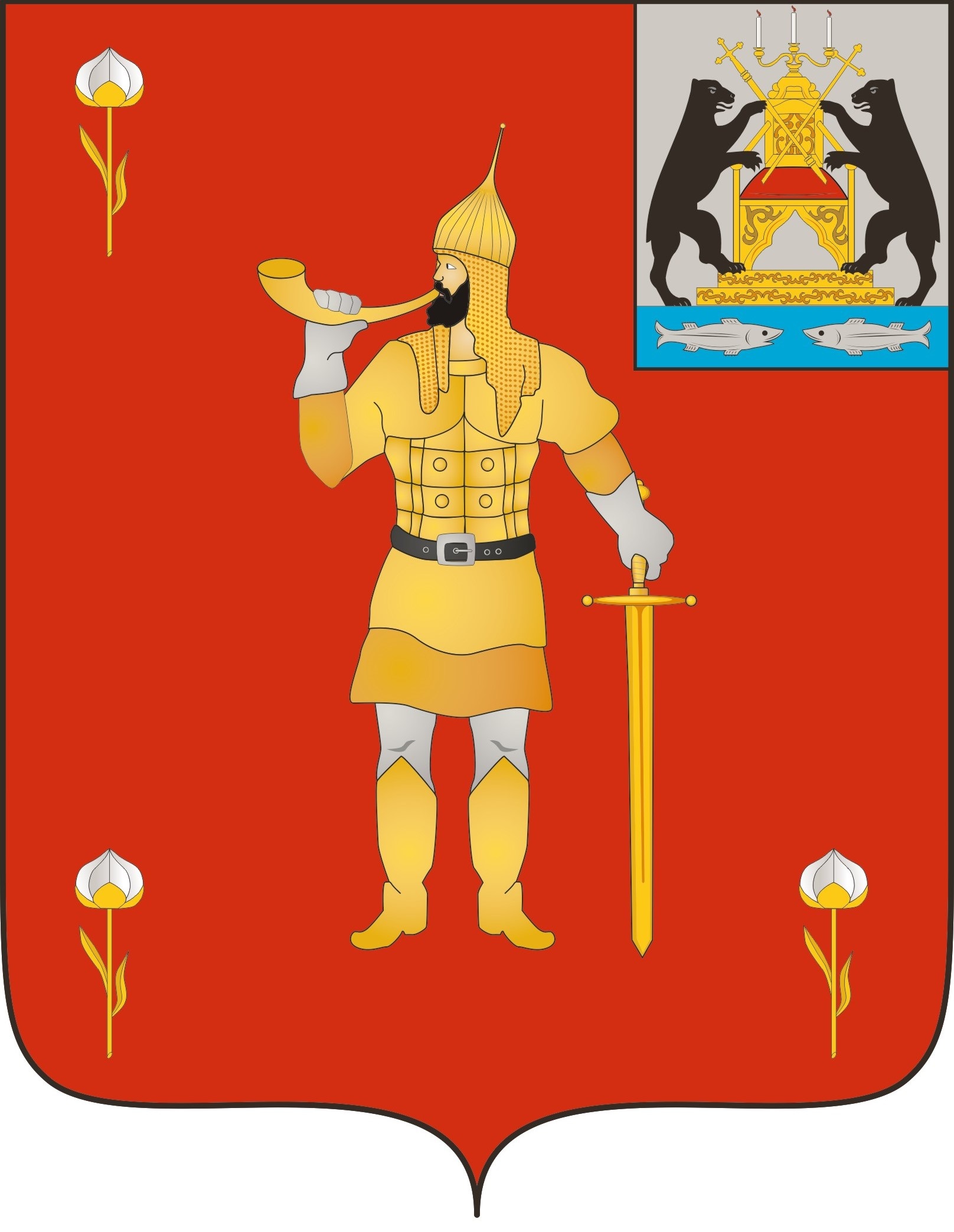 № 13  от 13.05.2024№ 13  от 13.05.2024муниципальная газетамуниципальная газетаПонедельник неприёмный день Вторник 10.00 - 17.00, перерыв с 12.45 до 14.00Среда неприёмный деньЧетверг 10.00 - 17.00, перерыв с 12.45 до 14.00Пятница неприёмный деньСубботавыходнойВоскресеньевыходнойПонедельник 8.30 – 17.00Вторник 8.30 - 17.00Среда 8.30 - 17.00Четверг 9.00 - 17.30 Пятница 8.30 - 17.30СубботавыходнойВоскресенье выходнойПонедельник неприёмный день Вторник 10.00 - 17.00, перерыв с 12.45 до 14.00Среда неприёмный деньЧетверг 10.00 - 17.00, перерыв с 12.45 до 14.00Пятница неприёмный деньСубботавыходнойВоскресеньевыходнойПонедельник 8.30 – 17.00Вторник 8.30 - 17.00Среда 8.30 - 17.00Четверг 9.00 - 17.30 Пятница 8.30 - 17.30СубботавыходнойВоскресенье выходной№ п/пНаименование имуществаМестонахождение имуществаКраткая характеристика имуществаНомер регистрации1квартира РФ, Новгородская область, Волотовский муниципальный округ, п. Волот, ул. Гагарина, д. 21, кв. 2Площадь 47 кв. м, кадастровый номер 53:04:0010618:14053:04:0010618:140-53/041/2024-1У от 28.04.2024Федоров С.В.Первый заместитель Главы Администрации муниципального округа, председатель комиссии;Тиханова С.А.главный служащий комитета экономики и сельского хозяйства Администрации муниципального округа, секретарь комиссии;Нестерова О.В.заместитель председателя комитета экономики и сельского хозяйства Администрации муниципального округа;Орлова Л.А.Глава Волотовского территориального отдела;Петрова Т.А.председатель комитета экономики и сельского хозяйства Администрации муниципального округаПыталева В.И.-Заместитель Главы, председатель комитета по управлению социальным комплексом Администрации Волотовского муниципального округа, председатель комиссии;Федоров С.В.-Первый заместитель Главы Администрации Волотовского муниципального округа, заместитель председателя комиссии;Журавлева Е.М.-Начальник отдела бухгалтерского учета комитета по управлению социальным комплексом Администрации Волотовского муниципального округа, секретарь комиссии;Члены комиссии:Члены комиссии:Члены комиссии:Полякова О.Г.-Начальник отдела образования комитета по управлению социальным комплексом Администрации Волотовского муниципального округа (по согласованию);Васильева Е.В.-Начальник отдела муниципальной службы и кадровой работы Администрации Волотовского муниципального округа;Кириллова Н.В.-Председатель комитета финансов Администрации Волотовского муниципального округа;Афанасьева С.В.-Главный специалист отдела муниципальной службы и кадровой работы Администрации Волотовского муниципального округа (по согласованию)ПРОКУРАТУРА ИНФОРМИРУЕТМобильная приемная прокурора областиМобильная приемная прокурора области будет работать для жителей Волотовского района 14.05.2024.В рамках работы мобильной приемной прием граждан будет осуществлять заместитель прокурора Новгородской области Семенов Дмитрий Александрович, сотрудники аппарата прокуратуры области.Прием будет проводится с 9.00 до 18.00 (с перерывом с 13.00 до 13.45).Для приёма необходимо явиться в прокуратуру Волотовского района по адресу: Новгородская область, п. Волот, ул. Первомайская, д. 3.Предварительная запись на прием осуществляется по телефонам:8 (816 62) 61-089 - прокуратура Волотовского района 8 (8162) 77-81-67- прокуратура Новгородской области